大阪府日本万国博覧会記念公園維持管理水準書平成29年８月大阪府　府民文化部大阪府日本万国博覧会記念公園　維持管理水準書目　　　　　次維持管理水準書について本維持管理水準書は、指定管理者が行うべき維持管理業務の品質及び数量の水準を示すものである。指定管理者は、万博記念公園管理マニュアル及び本書に示す管理目標・管理方針に沿って、植物および各施設の管理を行うこと。なお、サービス・管理の水準が低下しないことを前提として、大阪府又は指定管理者の発意に基づき、双方協議の上、内容を変更することができるものとする。また、指定管理者の創意工夫のもと効果的・効率的な方法及び頻度を検討し、本書の年間維持管理表および植物管理総括数量表に示す数量以上の維持管理を行うことで、良好な維持管理状態を保つこと。なお、本維持管理水準書は、法令等の改正や運営改善等により、随時改定を加えていくため、指定期間開始時点及び本指定期間中にも改定される可能性がある。《管理水準書の構成》Ⅰ．公園の概要と管理方針公園全体の管理方針を示す。Ⅱ．植物管理方針自然文化園全体およびゾーン別、（ゾーンを区分した）箇所別の管理方針を示す。１．自然文化園全体の植物管理の基本方針２．ゾーン別および箇所別の植栽管理方針Ⅲ．施設の維持管理施設の維持管理について、業務内容および頻度を示す。１．清掃２．巡視・施設点検３．運動施設の維持管理Ⅳ.年間維持管理表主要な維持管理工種の年間維持管理数量、頻度および管理時期を示す。植物管理清　　掃　　巡視・施設点検運動施設（資料編）業務対象区域や植物管理の年間維持管理数量および頻度等を示す。指定管理者業務対象区域図主要施設位置図植栽管理図（芝生・除草工（機械））植栽管理図（除草工（人力））植栽管理図（低木刈込）清掃区域図植栽総括数量表Ⅰ．公園の概要と管理方針公園の概要大阪万博の跡地（約258ha：国有地約130ha、府有地約128ha）を、一体として管理し、「緑に包まれた文化公園」として運営している。（１）名　称：日本万国博覧会記念公園（うち公の施設は「大阪府立万国博覧会記念公園」※以下、府立万博公園と記載。）（２）所在地：大阪府吹田市千里万博公園他（３）面　積：約258ha（うち、府立万博公園は約258ha）（４）主な施設　　※下線は府立万博公園外（指定管理対象外）の施設（参考記載）　　※1おもしろ自転車、サイクルボート、バーベキューコーナー、パークゴルフ場は現在、民間事業者が管理運営万博記念公園の基本方針と管理方針基本方針日本万国博覧会の終了後、跡地を「緑に包まれた文化公園」にするという理念の下、森の育成など自然環境の保全、人々がふれあえる文化の発揮、博覧会の遺産の継承に取り組んできた。これらの理念や取り組みを踏まえつつ「日本万国博覧会記念公園の活性化に向けた将来ビジョン(大阪府/2015年11月）」において、「人類の進歩と調和」を基本テーマ、「緑に包まれた文化公園」を基本理念とし、大阪万博50周年である2020年を節目として、以後50年間を「人類の進歩と調和」の実現に寄与し、緑と文化・スポーツを通じて人類の想像力の源泉である生命力と感性が磨かれる公園としていく。《７つの基本方針》１．シンボルゾーンを中心に文化と美を体験・想像し発信する公園２．地球環境の保全・再生に貢献する公園３．緑の中で人々が憩い活動し自然の美に感動する公園４．国内外から多くの人が訪れる公園５．健康づくりや多様なライフスタイルを実践できる公園６．全ての人が安心して快適に利用できる公園７．持続可能な運営・財務体制を有する公園管理方針日本万国博覧会記念公園は、「人類の進歩と調和」をテーマ※として開催された日本万国博覧会（以下、「博覧会」という）の跡地を博覧会の成功を記念して、太陽の塔などの博覧会の遺産（レガシー）を残しつつ、「緑に包まれた文化公園」として整備された公園である。※「人類の進歩と調和」のテーマのもと、「よりゆたかな生命の充実を」「よりみのり多い自然の利用を」「より好ましい生活の設計を」「より深い相互の理解を」の４つのサブテーマを設定している。指定管理者は、大阪の都市魅力の創造に関して、施策の方向性などをとりまとめた「大阪都市魅力創造戦略2020」や、日本万国博覧会記念公園（府立万博公園を包含）に関して、大阪府の取組みの基本的な考え方や主な内容をとりまとめた「日本万国博覧会記念公園の活性化に向けた将来ビジョン」（以下「将来ビジョン」という。）を大阪府と共有し、その実現に向け、公園を包括的にマネジメントすること。※大阪都市魅力創造戦略2020（大阪府HPに掲載）http://www.pref.osaka.lg.jp/toshimiryoku/toshimiryokusen/index.html※日本万国博覧会記念公園の活性化に向けた将来ビジョン（大阪府HPに掲載）http://www.pref.osaka.lg.jp/fukatsu/bijyon/index.html(1) 特に留意すべき事項① 日本万国博覧会記念公園の魅力創出については、「大阪都市魅力創造戦略2020」の重点取組「世界第一級の文化・観光拠点形成・発信」の中に位置づけている。公園内には、「太陽の塔」や「EXPO’70パビリオン」、「日本庭園」といった1970年の日本万国博覧会当時の施設や、都市部の中にあって貴重な緑を楽しめる「自然文化園の森」（以下「万博の森」という。）といった施設があります。日本万国博覧会の跡地に整備されたメモリアルな公園であることを踏まえ、これらのレガシーや自然を活かしつつ魅力創出を行い、国内外から多数の方が訪れる観光拠点となるような事業展開を行うこと。＜大阪都市魅力創造戦略2020＞　世界的な創造都市、国際エンターテイメント都市へ加速し、2020年に向け大阪を世界へアピールすることを目的として、“内外から人、モノ、投資等を呼び込む「強い大阪」の実現”、“世界に存在感を示す「大阪」の実現”という２つの戦略目標を掲げている。② 将来ビジョンで掲げる理念や目指すべき公園像をもとに、来園者に対する質の高いサービスの提供、利便性や快適性の向上のための投資、文化やスポーツの振興、各施設の利用促進や各種イベント展開、公園の賑わいづくりなどを行うこと。特に、公園内には、「太陽の塔」などの文化・芸術作品や、「万博の森」のような自然を体感できる空間がある。国内外から多数の方に訪れていただき、文化や自然に触れ、楽しみ、新たな創造を生み出すことや、運動施設も含めた各施設の利活用も含め、創意工夫をもって、そのポテンシャルを引き出すこと。＜目指すべき公園像（将来ビジョンより）＞・基本テーマ：人類の進歩と調和（博覧会のテーマであった「人類の進歩と調和」は普遍のものとして、将来ビジョンにおいても基本テーマとして設定。）・基本理念：緑に包まれた文化公園・目指すべき公園像：緑と文化･スポーツを通じて人類の創造力の源泉である生命力と感性が磨かれる公園（４つの目標、７つの基本方針を設定）③ 上記①及び②を進めるにあたっては、博覧会のレガシーや緑空間を大切にし、博覧会のテーマである「人類の進歩と調和」をより発展させることを念頭に、基本テーマである「緑に包まれた文化公園」にふさわしい品格を備えた公園として、管理運営・事業展開を行うこと。※太陽の塔　…日本万国博覧会の「人類の進歩と調和」を具現化するテーマ館であった岡本太郎氏作の芸術作品。公園のランドマークとして存在感を示している。塔内部の「生命の樹」「地底の太陽」を再生し、平成30年3月から公開予定。EXPO’70パビリオン　…博覧会当時は鉄鋼館というパビリオン。現在は、博覧会の記念館として、博覧会の準備から開幕・会期中・閉幕の状況を当時の映像や資料などで観覧いただける施設。日本庭園　…博覧会の政府出展施設として、世界に誇る日本の造園技術の粋を極め造られた名園。時代ごとの日本の庭園様式を体感し、日本の自然美を発見・鑑賞していただける施設。万博の森　…博覧会跡地の植物がない人工地盤に新たに作り出された森は、造成地に多様な自然生態系を再生してきたもので、現在も生物多様性を向上させる取組みを続けている。自然観察をはじめ、森を楽しみ、学ぶ場として、自然の中で多様な活動ができる空間。④ 来園者が、安心･安全･快適に施設を利用していただけるよう管理運営や維持補修等を行うことはもちろん、府立万博公園が地方自治法第244条に規定する公の施設であることを踏まえ、公平・平等に利用できるよう十分に配慮すること。⑤ 指定管理者制度導入後も、「日本庭園」の景観形成や「万博の森」の育成に関する業務、園内イベントの一部、施設の大規模改修、土地貸付等財産管理その他の一部の業務については、大阪府が引き続き行います。指定管理者は、こういった大阪府が引き続き行う業務を含め、大阪府の施策や事業に協力すること。※一部の業務を大阪府が行うこととしている「日本庭園」や「万博の森」などの施設についても、清掃、落ち葉除去、枯れ枝・危険枝の除去やパトロールなどの日常的表面管理、利活用や広報展開などは指定管理者の業務である。例）日本庭園の魅力の発信や森の魅力を堪能できるサービスや催しの実施、「万博の森」の生物多様性の取組みの広報PRや、楽しみながらの学習イベント等は指定管理者の業務。こうした将来ビジョンを継承し、ボランティアの協力も得ながら、基本方針、維持管理方針に添って、公園マネジメントを進めていくものとする。（２）維持管理方針7つの基本方針の実現と公園のブランド力（価値と格）を高めるため、次の視点に基づき、施設の機能保全と魅力の向上に努めて適切な管理を行い、都市魅力の創出を図っていくこととする。Ⅱ．植物管理方針以下に自然文化園の植物管理にかかる「基本的な考え方」、園内を８ゾーンに区分し、ゾーン毎に「管理目標・管理方針」を示す。指定管理者はこれらの考え方・管目標・管理方針に沿って、植物および各施設の維持管理を行うこと。自然文化園の植栽管理の基本方針自然文化園の全体計画自然文化園地区は、40年以上の年月を経て大きく育った樹木が豊かな林や樹林環境を形成しており、その樹林に囲まれた広大で良質な芝生広場で多様なレクリエーション活動を楽しむことや多彩なイベントに参加することが万博公園の魅力のひとつとなっている。このような中で、自然文化園地区内の植栽における現状課題（＊）を把握し、上述の魅力を最大限に維持向上するため、大きくなりすぎた樹木や低木の管理を行い、公園の魅力である眺望や広がり、みどりの景観の一体感の形成を図るとともに、樹木の良好な生育を誘導し、みどりに包まれた心地よい空間づくりを進める。植栽管理のエリア構成整備当初から40年以上が経過し、その間に国立国際美術館や万国博ホールの撤去や日本庭園前駐車場の整備などが行われ、また、将来ビジョンにおいても示しているように、中央口から日本庭園に向かう南北軸の空間のシンボル性や主動線としての役割や重要性が明確になっている。このことを踏まえ、日本庭園を除いて自然文化園地区内の空間の魅力を最大限に引き出すように、大きく３つのエリアに分け、各エリアの特性に応じた植物管理を進める。〔３つのエリアと各エリアの基本的な考え〕植栽管理の基本方針自然文化園の全体計画や現状課題、各エリアの基本的な考えに沿って、自然文化園地区の植栽管理の基本方針を以下のように設定し、必要な管理を適切に進める。また、自然文化園以外の植栽管理についても、自然文化園の基本方針に準拠して維持管理を行うこと。〔植栽管理の基本方針〕〔植物管理を行う上での留意事項（維持的整備と日常的管理）〕自然文化園の植栽管理は、基本方針に沿って、①各スポットを目標植栽に近づけるための整備（維持的整備）と、②改修後の植栽を持続させるための管理（日常的管理）を適切に組み合わせることで、植栽の魅力向上を図っていく効果的・効率的な管理を進める。指定管理者は維持的整備および日常的管理にかかる植物管理計画を策定し、大阪府と協議のうえ、植物管理を行うこと。なお、以降に示す、各ゾーンの「管理方針」、「管理項目」及び「管理対象物及び留意事項」には、修景の向上のために行う、樹種転換、間伐（高木伐採・低木撤去）、強剪定、移植、樹木の伐採・撤去後の張芝や地被類の植栽、部分的な地盤改良等の維持的整備項目がある。これらの項目については、府と協議のうえ、指定期間において、順次、計画的かつ段階的に実施すること。ゾーン別の植栽管理方針自然文化園では多様な植栽が存在するとともに、さまざまな利用形態や賑わいを高めるスポット植栽など園内各地でその特色を活かした管理を行ってきた。以下に園内を８つのゾーンに区分し、それぞれのエリアの「管理目標」と「管理方針」を示す。指定管理者は、それぞれのエリア毎に「管理目標」と「管理方針」にそった植物管理を行うこと。なお、「万博の森」の育成に関する業務（植物の種類・階層構造、年齢構成の多様化を図るための間伐や苗木の植え付け、土壌改良、土壌の巻出し、植え付けた苗木の生育調査等）は大阪府が行う。これ以外の一切の業務、すなわち、清掃や巡視などの日常的表面管理、支障枝及び枯れ枝の除去、危険木・倒木の伐採・緊急対応、園路沿いの除草、流れの除草・落葉撤去・土砂撤去等及び利活用や広報展開などは指定管理者が行うこと。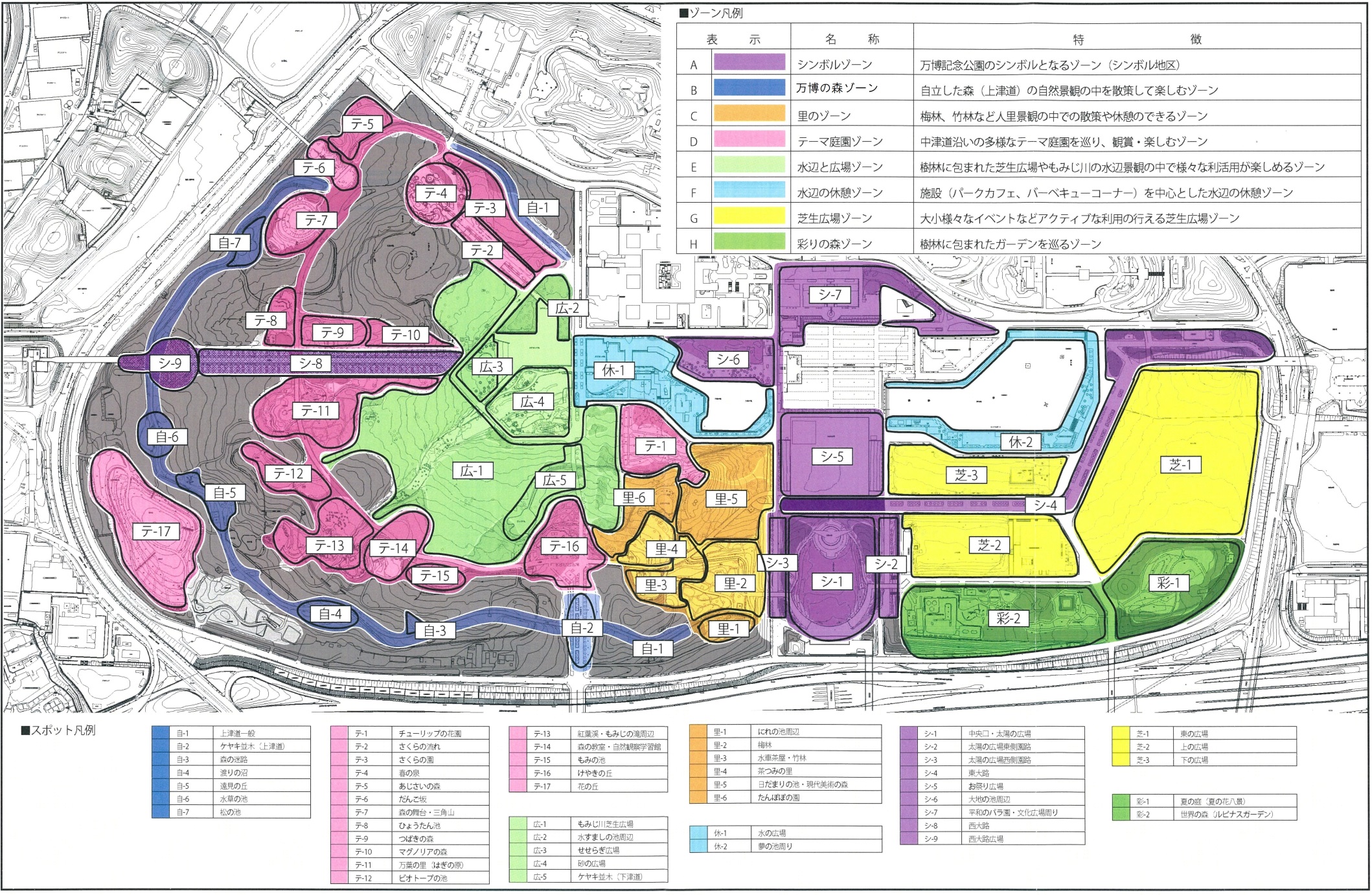 ※「万博の森」などの表示（着色）していない区域についても管理マニュアルに基づき、指定管理業務を行うこと。《特徴》太陽の塔を中心とした万博記念公園のシンボル地区であり、中央口から太陽の広場、お祭り広場、日本庭園を貫くシンボル軸と、西口、東口を結ぶ主動線軸を形成するゾーンである。《管理目標と管理方針》万博公園のシンボル空間に相応しい高品質な植栽景観の形成を目指す。管理項目および留意事項《特徴》上津道の園路沿いと、点在する休憩スポットで構成されるゾーンであり、ジョギングやノルディックウォーキングなど多くの来園者が利用するコースとなっている。《管理目標と管理方針》万博の森を基盤として、自然でありながら変化のある樹林環境を創出する。管理項目および留意事項※指定管理者は、「ゾーン位置図」に示す黒色記載の区域（「万博の森」など）において府が行う森の育成に関する業務（植物の種類・階層構造、年齢構成の多様化を図るための間伐や苗木の植え付け、土壌改良、土壌の巻出し、植え付けた苗木の生育調査等）以外の一切の業務（清掃や巡視などの日常的表面管理、支障枝及び枯れ枝の除去、危険木・倒木の伐採・緊急対応、園路沿いの除草、流れの除草・落葉撤去・土砂撤去等及び利活用や広報展開など）を行うこと。《特徴》日本の里の風景をモチーフとして、茶畑、梅林、竹林、杉林が点在し、梅祭りや茶摘みイベントなどが開催され、多くの利用者が訪れるゾーンである。《管理目標と管理方針》茶畑、梅林、竹林、杉林などの人里景観の演出を図りながら里の風景や営みを体験するのに相応しい場づくりを進める。管理項目および留意事項《特徴》上津道の園路沿いと、点在する休憩スポットで構成されるゾーンであり、ジョギングやノルディックウォーキングなど多くの来園者が利用するコースとなっている。《管理目標と管理方針》自然文化園の森を基盤として、自然でありながら変化のある樹林環境を創出する。管理項目および留意事項《特徴》散開林に囲まれたともみじ川から池につながる水辺で構成されるゾーンで、大芝生広場では遠足やレクリエーションの他、大型イベントも開催される。《管理目標と管理方針》様々な活動に対応する良質な芝生の広場の維持と、その周囲の憩いやくつろぎの場の提供を図る。管理項目および留意事項《特徴》パークカフェやバーベキューコーナーなどの飲食施設や休憩スポットが配置されるとともに、チューリップの花園や遊具広場に接した利用者の滞留が多いゾーンである。《管理目標と管理方針》飲食や休憩の場として緑陰の提供や彩りや季節感を感じさせる緑の育成を図る。管理項目および留意事項《特徴》パークカフェやバーベキューコーナーなどの飲食施設や休憩スポットが配置されるとともに、チューリップの花園や遊具広場に接した利用者の滞留が多いゾーンである。《管理目標と管理方針》飲食や休憩の場として緑陰の提供や彩りや季節感を感じさせる緑の育成を図る。管理項目および留意事項《特徴》パークカフェなどの飲食施設や休憩スポットが配置されるとともに、チューリップの花園や遊具広場に接した利用者の滞留が多いゾーンである。《管理目標と管理方針》飲食や休憩の場として緑陰の提供や彩りや季節感を感じさせる緑の育成を図る。管理項目および留意事項Ⅲ．施設の維持管理以下に公園全体の清掃、施設の点検、補修修繕、運動施設の維持管理にかかる「維持管理の方針」、「業務内容」および「頻度」を示す。指定管理者はこれらの方針に沿って、必要となる「業務内容」を実施し、以下に示す「頻度」以上の維持管理を行うこと。清掃公園利用者が気持ちよく公園利用できるよう、ゴミの量や汚れの状況等に合わせた巡回清掃により、効率よく適切に実施すること。特に、遊具など来園者の多い場所、イベント開催場所は重点的に巡回し、清掃作業を実施すること。巡視・施設点検日常点検遊具、園路・広場、橋梁、公園関連設備、公園サービス施設、スポーツ施設等の公園施設を対象として、危険個所の早期発見の為、目視や触診できる範囲内で施設の異常の有無を確認すること。施設点検以下に主要な点検を示す。指定管理者は管理マニュアルに基づき、下表の定期点検及び日常点検を行うこと。指定管理者は公園施設の劣化損傷の状態を把握するとともに、緊急的な対応が必要となる改修や中長期的な改修にかかる課題などが発見された際は、大阪府と協議しながら今後の対応を図ること。※頻度の詳細については、管理マニュアルを参照。法定点検以下に主要な点検を示す。指定管理者は管理マニュアルに基づき、指定管理者は関係法令に従い、一定周期での調査と関係官庁への報告を行うこと。運動施設の維持管理以下に運動施設の維持管理にかかる「作業内容」および「頻度」を示す。指定管理者は、必要となる「業務内容」を実施し、以下に示す「頻度」以上の維持管理を行うこと。指定管理者は各種スポーツ施設において、施設利用者が快適にスポーツレクリエーションを楽しめるよう、年間を通して日常的、季節的にグランド・コート及び芝生部分のメンテナンスを行うこと。整備内容は目安であり、使用状況・天候などにより、適宜判断し、常に良好な状態に保つよう必要な管理を行うこと。クレーグラウンドの管理●対象施設：（東地区）運動場、少年野球場、（南地区）スポーツ広場、総合スポーツ広場、野球場、小運動場、小広場【スポーツ広場グランド管理（クレー内野グランド）】【野球場グランド管理（黒土内野グランド）】芝生グラウンドの管理●対象施設：（東地区）万博記念競技場、少年球技場、少年野球場（南地区）野球場、スポーツ広場●刈高さ： （東地区）少年球技場(20mm程度)、少年野球場(20mm程度)【万博記念競技場】【少年球技場芝生管理】【少年野球場芝生管理】【スポーツ広場芝生管理】【野球場芝生管理】アンツーカーコートの管理（テニスコート）人工芝コートの管理(テニスコート、フットサルコート)運動施設の清掃【日常清掃業務】【定期清掃業務（各地区共通）】Ⅳ．年間維持管理表以下に主要な維持管理工種（作業の種類）について、「頻度」と「現況数量（現在、実施している数量）」、「目標数量（理想的な維持管理を行う上で目標とすべき数量）」、「実施時期（実施月）」を示す。指定管理者は、本表を参考に、創意工夫のもと効果的・効率的な方法及び頻度を検討し、本書の年間維持管理表および植物管理総括数量表に示す現況数量以上（数量が1式表示となっている場合は、現況頻度以上）の維持管理を行うことで良好な維持管理状態を保つこと。なお、植物管理については、「植物管理総括数量表」に、より詳細な工種およびその数量を示している。（資料編）指定管理者業務対象区域図主要施設位置図植栽管理図（芝生・除草工（機械））植栽管理図（除草工（人力））植栽管理図（低木刈込）清掃区域図植栽総括数量表指定管理者業務対象区域図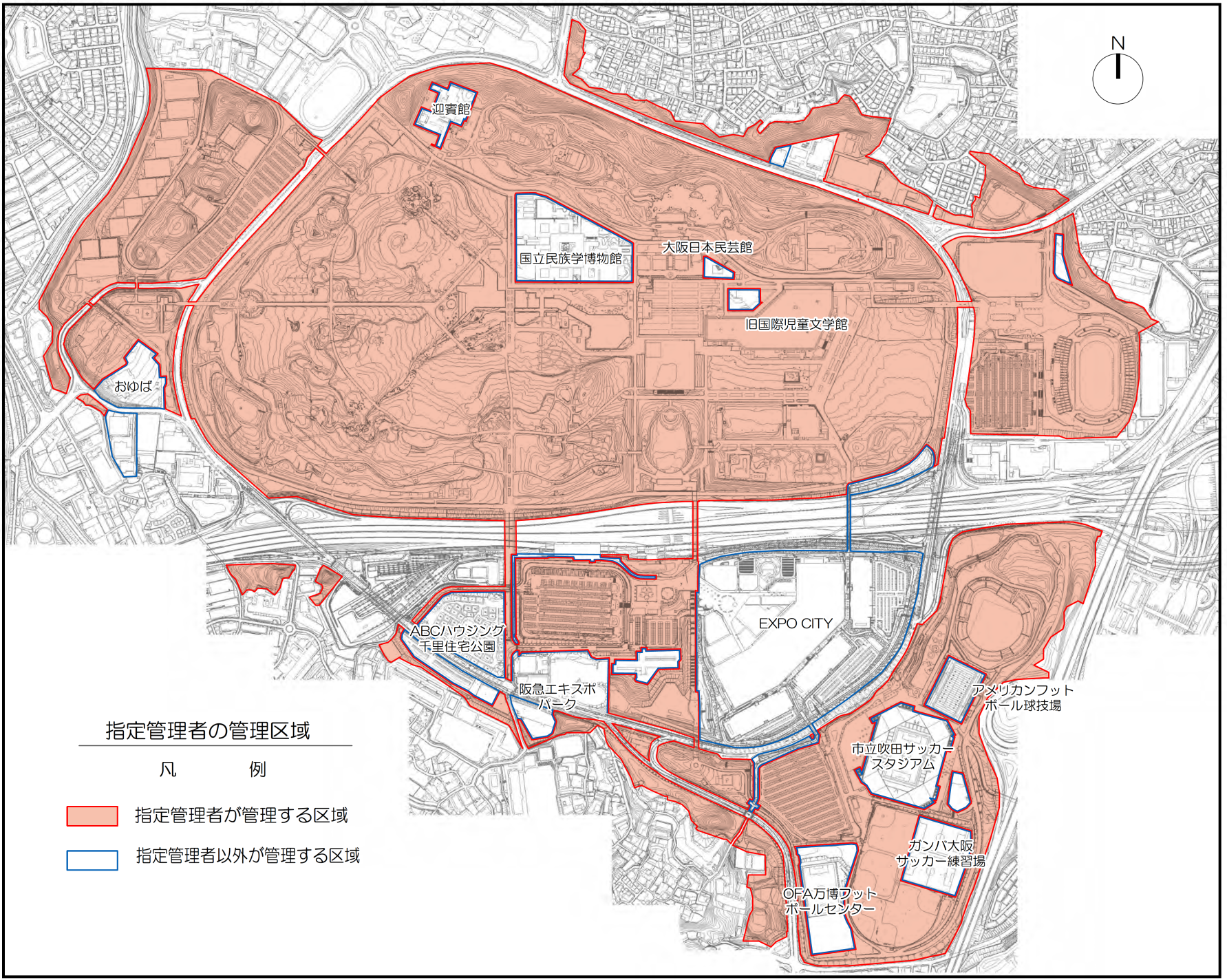 主要施設位置図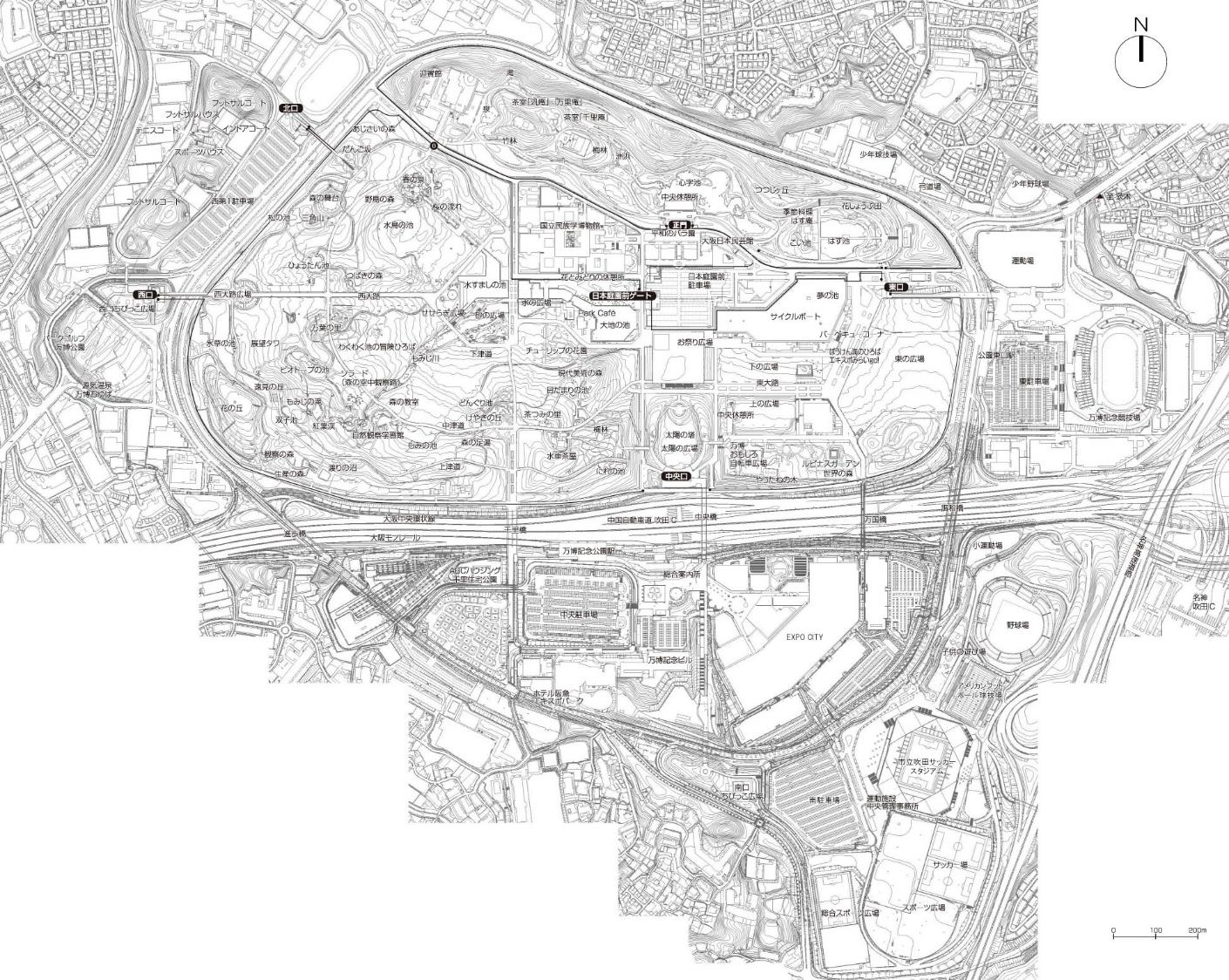 植栽管理図（芝生・除草工（機械））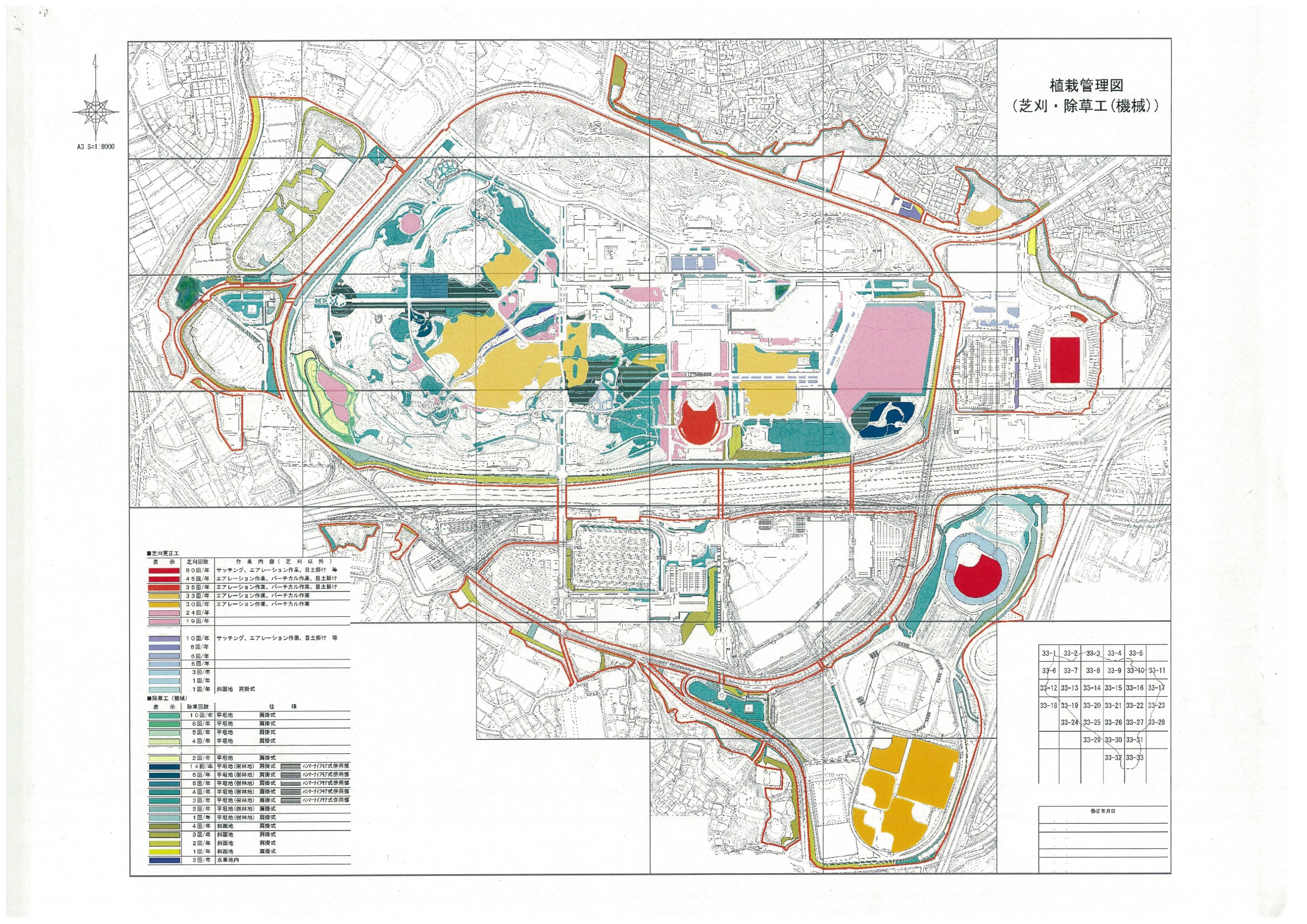 植栽管理図（除草工（人力））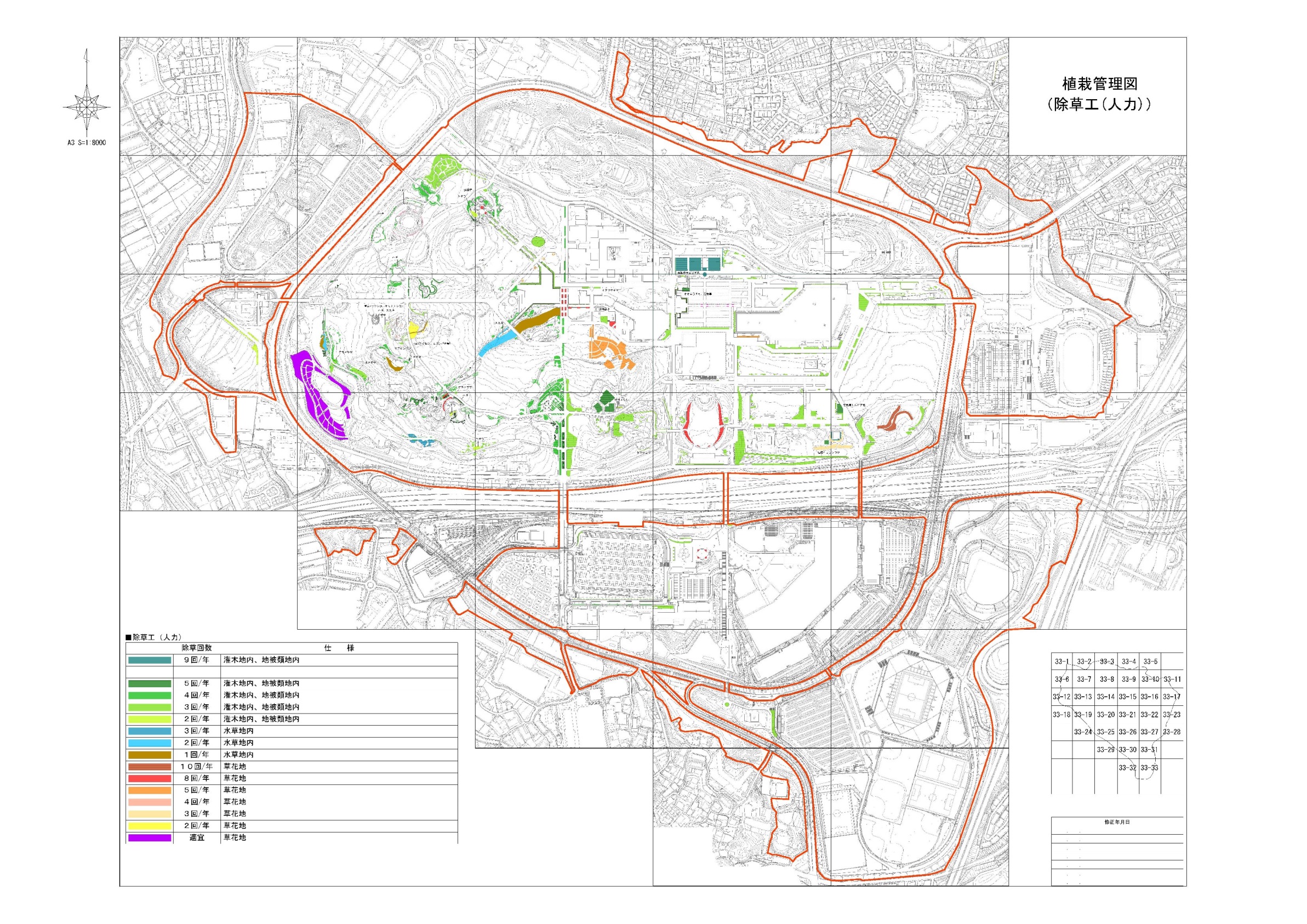 植栽管理図（低木刈込）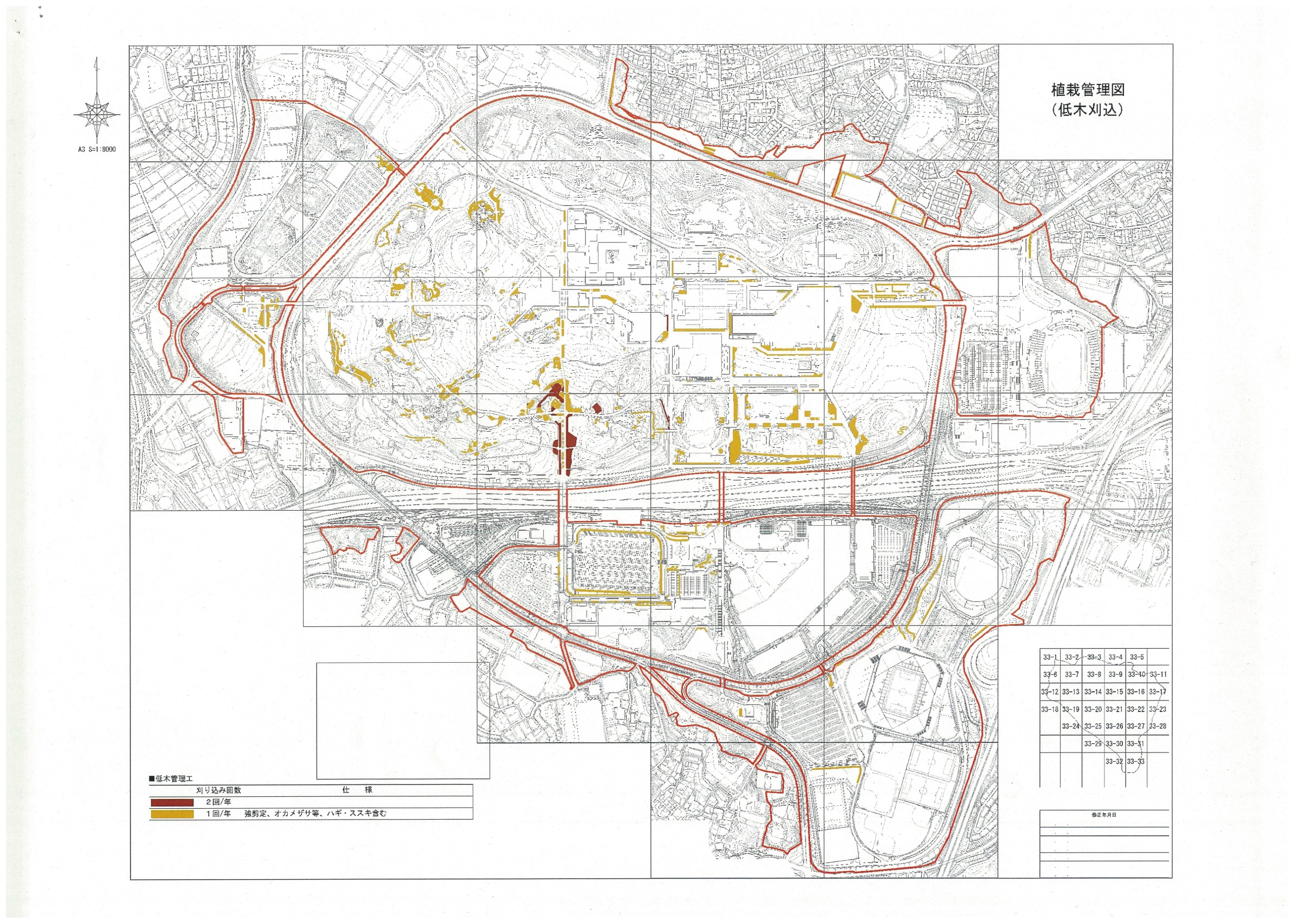 清掃区域図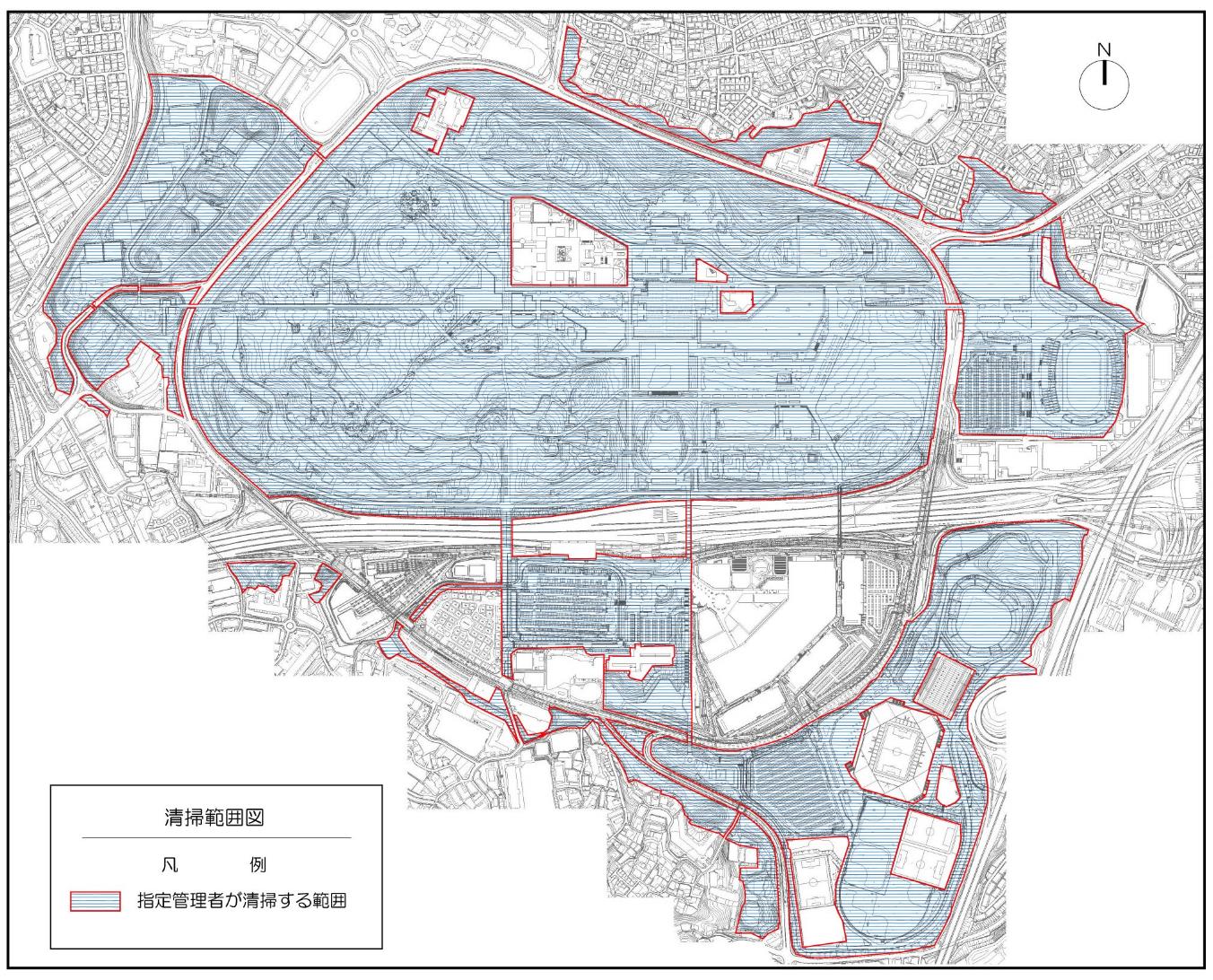 7.植栽総括数量表以下に植物管理について、各工種および規格毎に年間の「頻度」と対象となる「対象数量（維持管理が必要である箇所の面積または当該業務を行うために必要な作業量（人数・日数））」を示す。指定管理者は、本表および管理マニュアルを参考に、創意工夫のもと効果的・効率的な方法及び頻度を検討し、本表に示す数量以上の維持管理を行い、良好な維持管理状態を保つこと。※対象数量×頻度＝年間維持管理数量（年間維持管理数量以上の水準とすること）※本表に示す工種・頻度を参考として、「Ⅱ章　植物管理」に示す管理目標および管理方針を満足する良好な景観形成を行うこと。※適宜と記載しているものについては、管理マニュアルに示す頻度を適当な時期に実施するものである。※随時と記載しているものについて、問題が起こっている場合には早急な対応を行うとともに、管理マニュアルに示す回数以上を実施するものである。※その他、各工種についての留意事項を以下に示す。○芝生管理工：規格・頻度・対象数量は現在の実績を示すものであり、各年度の芝生の生育状況や面積の増減に応じて表に示す数量以上の管理を行うこと。芝の生育状況に応じて、適宜必要な箇所について張芝育成を行うこと。表に示す「芝刈工 特大面積・ギャングモア 刈放し 27回/年」の対象エリアについては、現状の芝刈り標準総回数は33回/年となっており、残り6回分は、「芝刈工 大面積・ロータリーモア 刈放し 6回/年」の中で計上している。また、「芝刈工 特大面積・ギャングモア 刈放し 18回/年」の対象エリアについては、現状の芝刈り標準総回数は24回/年となっており、残り6回分は、「芝刈工 大面積・ロータリーモア 刈放し 6回/年」の中で計上している。なお、一部、花壇管理工に含まれている芝刈がある。○低木管理工：規格・頻度・対象数量は現在の実績を示すものであり、各年度の樹木の生育状況に応じて表に示す数量以上の管理を行うこと。○中高木管理工：規格・頻度・対象数量は現在の実績を示すものであり、各年度の樹木の生育状況に応じて表に示す数量以上の管理を行うこと。○除草工：規格・頻度・対象数量は現在の実績を示すものであり、各年度の雑草の繁茂状況に応じて表に示す数量以上の管理を行うこと。除草工の中に、低木地及び草花地や花壇内の人力除草を計上している（ただし、一部草花地の人力除草は、その他 花壇管理１式で計上）。○草花管理工：管理マニュアルの「草花管理」や「花壇等管理」に示す作業回数以上の水準で行うこと。 ○病害虫防除：規格・頻度・対象数量は現在の実績を示すものであり、病害虫の予兆や発生を見逃さないように適切に巡視を行い、巡視により病害虫の予兆や発生が見られた場合は、必要な薬剤散布を行うこと（参照：参考資料１０「府立万博公園で使用する薬剤一覧」）。なお、薬剤散布の必要がないと判断される場合は、府と協議のうえ、別の工種を実施するなど良好な維持管理を行うこと。○樹勢回復：管理マニュアルに示す基準で樹勢の衰退などを見逃さないように適切に巡視を行い、樹木の生育状況に応じて樹勢回復作業を行うこと。○その他：管理マニュアルに示す基準で良好な景観育成の為の管理を行うこと。　　　　花壇管理１式の対象エリアは、太陽の広場花壇や夢の池花壇外11か所の花壇及びチューリップの花園となっており、「草花地の人力除草8回/年」及び「草花地の人力除草5回/年」は、花壇管理１式の中で計上している。植栽総括数量表（１／６）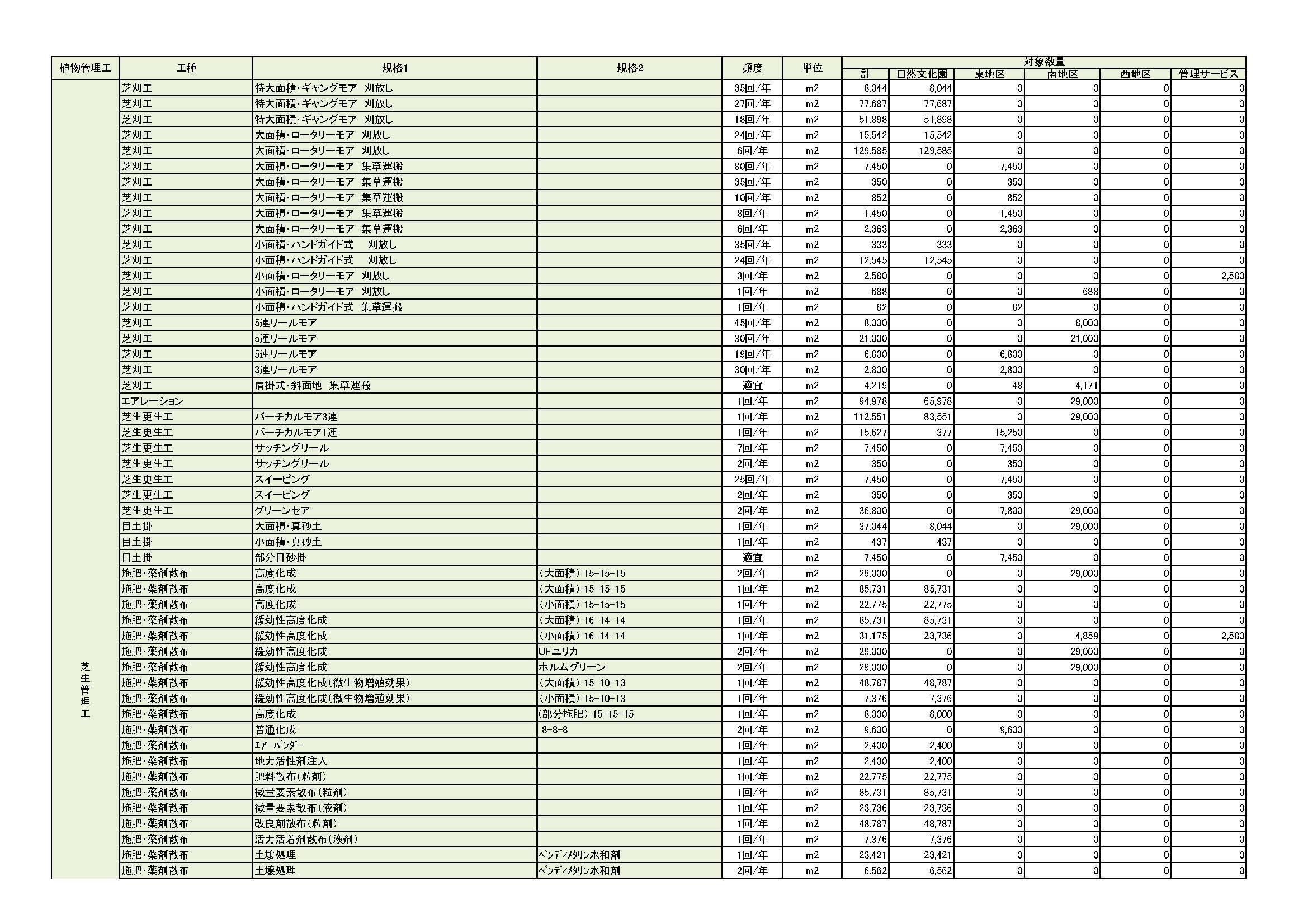 植栽総括数量表（２／６）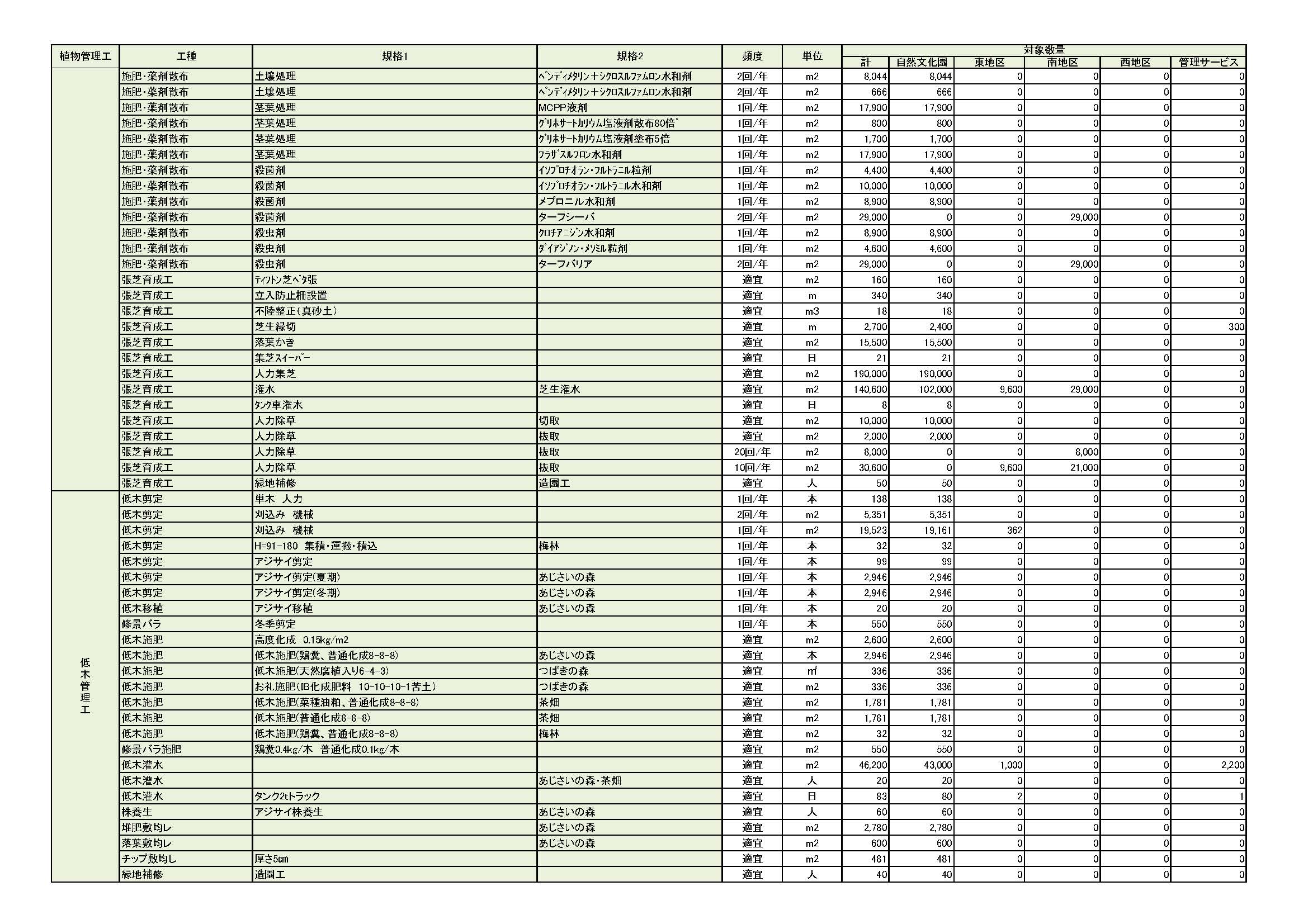 植栽総括数量表（３／６）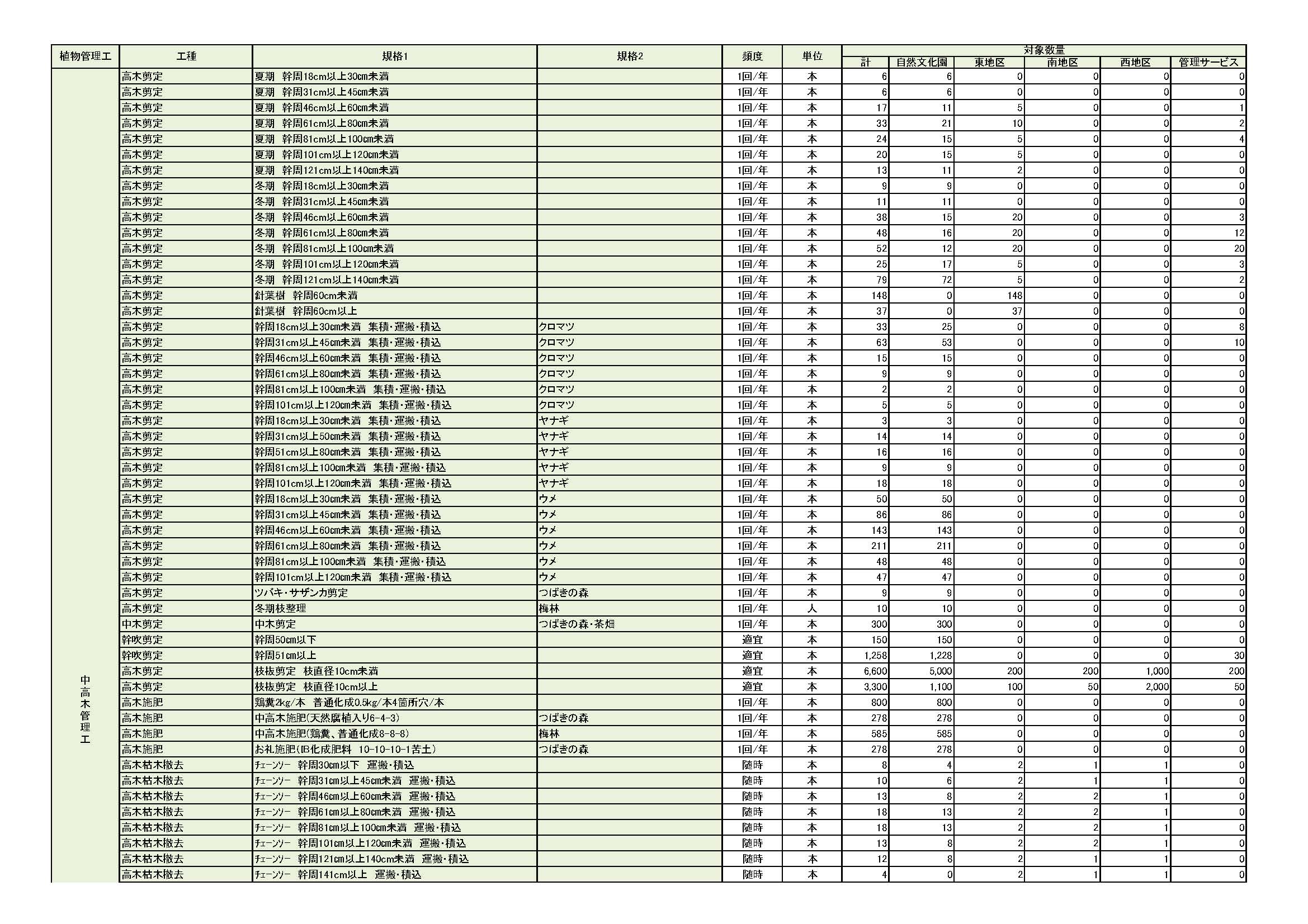 植栽総括数量表（４／６）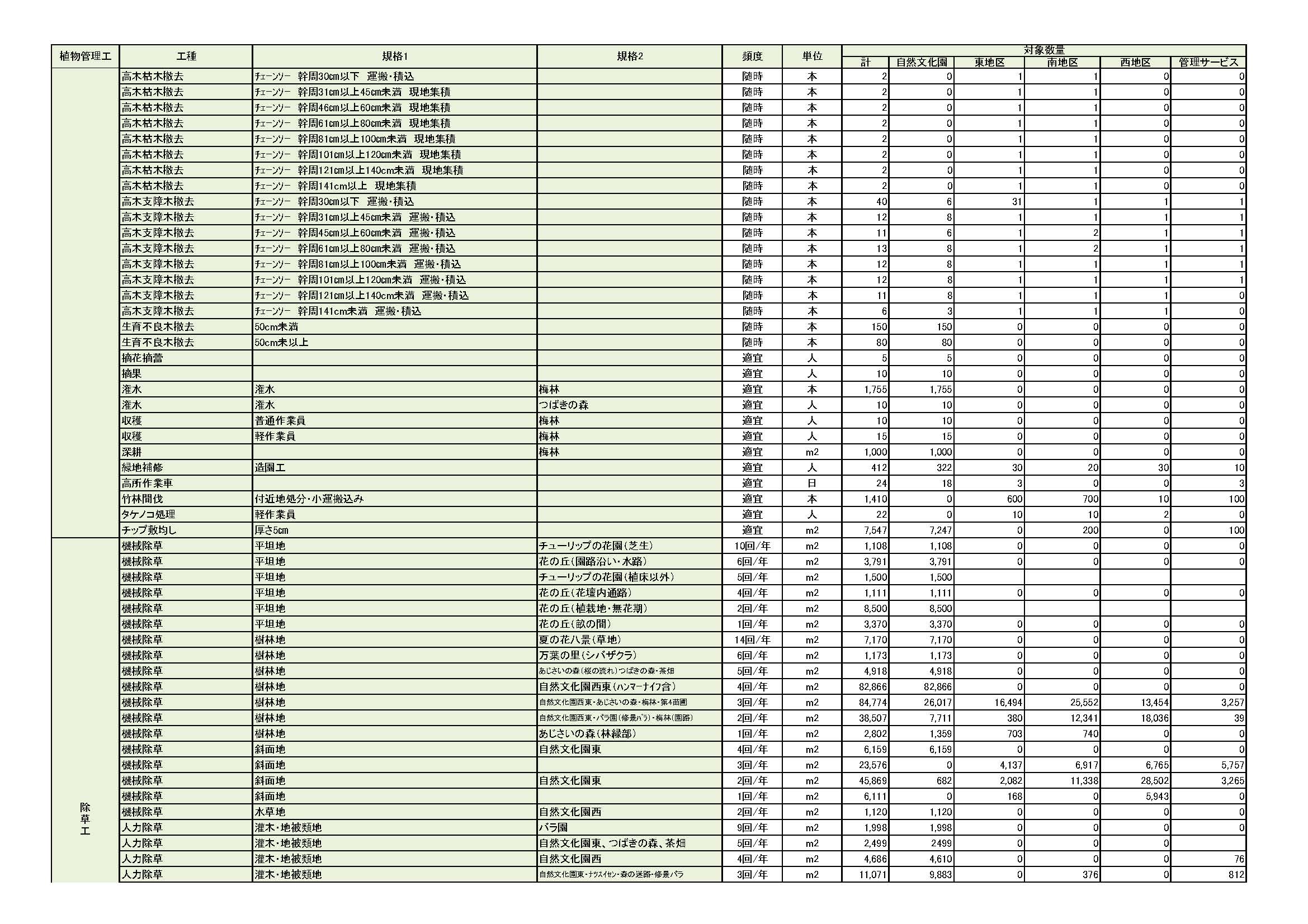 植栽総括数量表（５／６）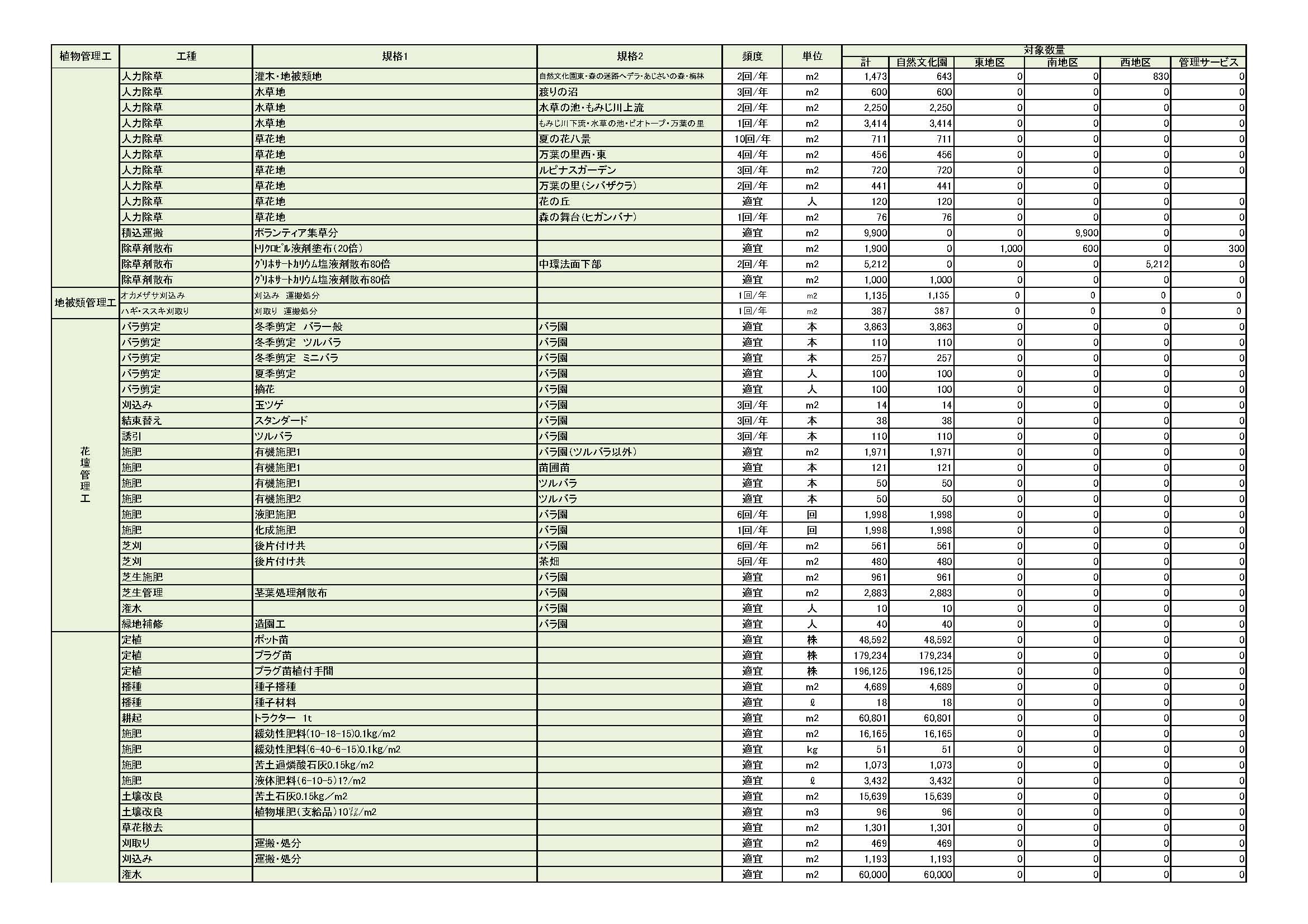 植栽総括数量表（６／６）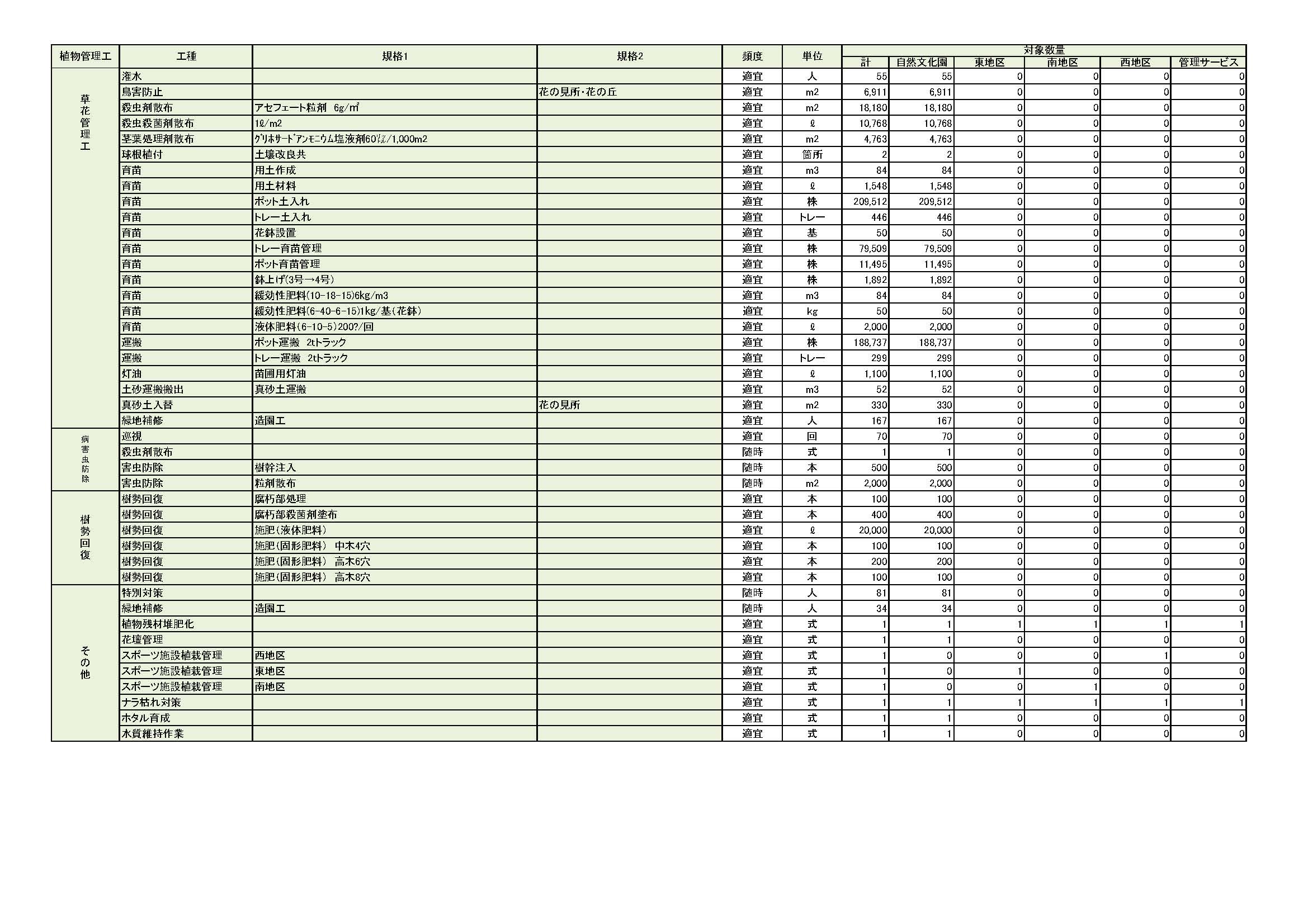 区域エリア主な施設自然文化園地区　　（国有地 約130ha）日本庭園（約26ha）庭園、迎賓館、茶室「汎庵、万里庵」、茶室「千里庵」・レストラン「はす庵」自然文化園地区　　（国有地 約130ha）自然文化園（約99ha）太陽の塔（平成30年3月内部公開予定）、お祭り広場、公園の西側に広がる森、もみじ川広場、東の広場、上の広場、下の広場自然文化園地区　　（国有地 約130ha）自然文化園（約99ha）EXPO’70パビリオン自然文化園地区　　（国有地 約130ha）自然文化園（約99ha）自然観察学習館自然文化園地区　　（国有地 約130ha）文化施設（約５ha）国立民族学博物館自然文化園地区　　（国有地 約130ha）文化施設（約５ha）大阪日本民芸館自然文化園地区　　（国有地 約130ha）その他おもしろ自転車、サイクルボート、バーベキューコーナー※１自然文化園地区　　（国有地 約130ha）その他旧大阪府立国際児童文学館周辺地区（府有地 約128ha）スポーツ地区（約70ha）〈東地区〉万博記念競技場、運動場、少年球技場、少年野球場、弓道場周辺地区（府有地 約128ha）スポーツ地区（約70ha）〈南地区〉野球場、小運動場、スポーツ広場（軟式野球場　4面、ソフトボール場1面）、総合スポーツ広場、小広場アメリカンフットボール球技場1面、ガンバ大阪サッカー練習場2面、OFA万博フットボールセンター2面、市立吹田サッカースタジアム、こどもの遊び場、南口ちびっこ広場周辺地区（府有地 約128ha）スポーツ地区（約70ha）〈西地区〉テニスコート　36面、フットサルコート　4面、西口ちびっこ広場、パークゴルフ場※１周辺地区（府有地 約128ha）その他（約58ha）万博記念ビル、EXPO CITY、ホテル阪急エキスポパーク、ABCハウジング千里住宅公園、おゆば①利用者等の安全安心の確保（方針6の実現）・広大な面積を持ち公園施設の老朽化や樹木の大木化などが進む中で、利用者の安全安心の確保を第一として、各施設や植栽地の機能・特性を把握し、長寿命化や利用者サービス向上の観点を踏まえた上で、適切かつ計画的に維持補修を行っていく。・大阪府北部広域防災拠点等であることを踏まえ、地震等の災害発生に備えた公園運営を図る。②人々が自然に触れ合い交流する環境の育成　（方針2の実現）・森を中心に、生き物の生息環境づくりや人々が自然にふれあい楽しむ場の充実を進めるとともに、森の利活用を通じた人々の交流や文化活動の醸成を図る。・環境に配慮した公園として、環境学習の拠点として利用促進を図ると共に、園内自然資源の循環・活用を促進する。③人々の交流と文化的活動にふさわしい美しい景観の形成　（方針3の実現）・緑に包まれた文化公園として、人々が心地よく利用でき、人々の交流と文化的な活動の舞台（基盤）にふさわしい美しい緑の環境を維持するため、植物の生育や利用の状況に応じて適切に対応する高品質の植栽管理を行う。④国内外の人々の利用促進につなげる公園の活性化　（方針1、4、5の実現）・国内のみならず世界中から利用者を引きつけるよう、公園の風格や景観に配慮しながら、様々なスポーツ・文化施設や緑の環境などの有効活用及び周辺施設等との連携により、スポーツ文化の拠点としての利用促進、健康づくりの支援、様々なスポーツ大会・イベントの誘致、公園の特色を活かした文化的プログラム及び利用サービスの充実などを図る。・万博50周年等の節目における積極的な集客方策や賑わいづくりを行うとともに、シンボルゾーンの魅力創出に向け、「太陽の塔」を中心とした南北軸の利用の活性化に努めていく。＊現状課題これまでの植栽管理は、現況の植栽を同じ形で維持することや整然とした形態を維持することに主眼が置かれ、低木は刈り込み、芝生は芝刈り中心に行うことが管理の主体と考えられていた。その結果、“密度が高くなりすぎた高木の間伐”や“イベント等による利用負荷が非常に高い芝生の養生”などが不十分になるなど、植物の生育や利用ニーズの変化に対応した、順応的な植栽管理が十分には行われていないことが課題となっている。－主な現状課題の例示－・樹木の生育状況（大径木化や生育不良等）に応じた管理・イベント等の利用負荷が非常に高い広場における芝生の管理・利用者ニーズの変化に対応した植栽景観づくり○公園の基盤である良好な植栽景観を形成するために、現況植栽の樹形や密度等の整理と植栽基盤の改良を行う。○万博記念公園の魅力のひとつとなっている芝生と疎林が造る景観や空間の質の向上に努める。○計画的でメリハリのある植栽管理を行うことにより、植栽景観に変化をもたせ、スポットごとの特徴を明確にする。ゾーン名ゾーン名シンボル地区自然地区自然地区自然地区自然地区文化地区文化地区文化地区ゾーン名ゾーン名シンボルゾーン万博の森ゾーン里のゾーンテーマ庭園ゾーン水辺と広場ゾーン水辺の休憩ゾーン芝生広場ゾーン彩の森ゾーン管理目標管理目標万博記念公園を代表するシンボル空間に相応しい高品質な緑環境の創出を図る。
北摂山系の森を思わせる、明るい樹林の中に豊かな自然を感じさせる緑環境の創出を図る。
良好に管理された人里の代表的な植栽景観と、そこで展開される様々な演出によって、里の風景や営みを体感するのに相応しい空間づくり。
樹林と芝生広場が交わる場所を通る中津道沿いに、多様な修景テーマを持った庭園（スポット）を次々と展開させる。
様々な活動に対応できる良質な芝生広場と、憩いや寛ぎの空間として利用できる周囲の明るい樹林地で構成される緑環境の創出を図る。
レストランやバーベキューコーナーなどの飲食や休憩利用に対して、高木が屋外の休憩スペースとなる緑陰を提供し、低木や草花が彩りや季節感を感じさせるような修景を図る。大小様々なイベントなどアクティブな利用の行える芝生空間の創出を図る。
樹林に包まれた中で、新しいテーマを持った花修景やレクリエーションを展開する緑環境の創出を図る
利用の特徴シンボル空間の中で、鑑賞・休憩・イベント利用を楽しむ空間
万博の森の自然景観の中を散策して楽しむ空間
花木鑑賞や散策・休憩、体験・観賞を目的としたイベント利用を楽しむ空間
中津道沿い等の多様なテーマ庭園を巡り、鑑賞し、楽しむ空間
芝生広場を中心に、 憩ったり活動したりするなど、遠足利用やイベント利用も含めた様々なレクリエーション活動が楽しめる空間チューリップの花園や遊具広場に面し、施設を中心とした水辺の休憩空間大小様々なイベントなどアクティブな利用が行える空間樹林に包まれたガーデンを巡ったり、森の中で子供が活発に遊ぶことのできる空間景観の特徴美しい並木や一様に広がる密な芝生等で構成された、修景性の高いシンボルリックな景観
自然豊かな森の景観花の名所となる梅林、美しい竹林や茶畑、水車茶屋包む杉林などで構成された、良好な人里の風景様々なテーマに沿って、園芸の花、季節の植物や造形的な美しさなどで演出された魅力的な景観樹林に包まれた芝生広場やもみじ川の水辺空間、点在する緑陰木で構成され、多様な利用に対応する、のびやかな芝生が一様に広がる景観緑陰や彩のある草花修景で構成され、利用者が集まり飲食や休憩しやすいく雰囲気をもった景観大面積の芝生広場と周囲の並木で構成され、大小様々なイベント等の利活用が行える芝生広場の景観
樹林と花をテーマとした彩や森に歓声が響く、新しい名所となるガーデン景観
箇所管理目標管理方針A-1高木の濃い緑を背景に、太陽の塔と芝生の緑が創り出す万博記念公園のシンボル景観○太陽の塔を中心としたシンボル景観の形成・景観の基盤となる緑の芝生の充実・緑の針葉樹の高木の良好な育成○記念撮影の代表的フォトスポットとしての空間づくり・太陽の塔を中心とした遠景の大景観と、入り口広場付近のきめ細かな植栽修景A-2明るい木立の清涼感を感じられる主園路の形成○緑のトンネルのような園路景観の充実・緑の天蓋を形成する高木植栽の良好な育成A-3明るい木立の清涼感を感じられる散策場所の形成○緑のトンネルのような園路景観の充実・緑の天蓋を形成する高木植栽の良好な育成A-4春の名所となるサクラ並木の継承○万博記念公園を代表する桜並木の景観づくり・サクラへの負荷の軽減と樹勢回復や世代交代を踏まえた管理A-5シンボル地区にふさわしい芝生と高木で構成される景観づくり○広場を形づくる緑の充実と景観軸の確保・日本庭園への景観的な連続性を意識した管理○イベント時に快適な利用を提供する空間づくり・緑陰や休憩場所などを確保するための管理A-6日本庭園の緑を背景に民博・芝生・広場・池が一体となった景観形成○民族学博物館の前庭としての設えの充実・健全な芝生と高木の樹勢を支える管理○入口広場の集散離合や休憩スペースの形成A-7多様なバラの展示鑑賞と緑に包まれた祭事スペースの創出○バラ園の魅力アップ・駐車場の法面を含めた修景バラ等による魅力アップ・快適な緑陰や休憩場所を形成する高木の育成A-8季節ごとの風景を演出する要素であるプラタナス並木の継承○将来に渡り継承するビスタ景観づくり・風倒対策・樹形維持や風倒・落枝に配慮した剪定の実施・冬枯れ時期のニホンズイセン等による草花演出A-9西大路と上津道が交差する緑の木立と広場が融合した空間○西大路の巨木並木に続く、緑の木立の景観づくり・広場内の樹木の樹勢を回復させるための管理・利用者の動線に配慮した間伐・剪定の実施区分管理項目管理項目管理項目留意事項維持的整備高木管理高木剪定枝抜剪定落枝防止の剪定維持的整備高木管理施肥鶏糞+普通化成等の施肥維持的整備高木管理林床の土壌改良維持的整備高木管理壺掘改良維持的整備中低木管理低木伐採抜根含む太陽の広場等の低木の撤去維持的整備中低木管理刈込みﾋﾗﾄﾞﾂﾂｼﾞ強剪定お祭り広場の植栽セットバック維持的整備中低木管理補植工バラ補植維持的整備草花管理地被植栽ﾍﾃﾞﾗ+防草ｼｰﾄバラ園内の修景維持的整備芝生管理張芝ティフトン芝低木撤去後の張芝の実施維持的整備その他ロープ柵木製支柱根系保護のための立ち入り制限維持的整備その他石舗装小舗石舗装西大路広場の舗装の追加日常的管理中低木管理刈込み一般刈込み設定高さの維持日常的管理中低木管理除草人力除草日常的管理草地管理除草樹林地除草樹林地内の草刈り日常的管理草地管理除草樹林地除草樹林地内の草刈り日常的管理草地管理除草樹林地除草樹林地内の草刈り日常的管理草花管理修景植栽ポット25株/㎡太陽の広場の修景植栽日常的管理草花管理刈込み玉ツゲ刈込みバラ園の低木刈込み日常的管理草花管理草花地除草人力除草駐車場周辺の人力除草日常的管理草花管理バラ園除草人力除草バラ床の人力除草日常的管理草花管理バラ園芝刈日常的管理草花管理ツルバラ剪定夏季剪定日常的管理草花管理ツルバラ剪定冬季剪定日常的管理草花管理バラ剪定冬季剪定日常的管理草花管理バラ結束替え日常的管理草花管理バラ誘引日常的管理草花管理バラ害虫防除日常的管理草花管理施肥日常的管理草花管理葉面散布日常的管理草花管理薬剤散布バラ園芝生地日常的管理草花管理潅水日常的管理芝生管理芝刈大型ｷﾞｬﾝｸﾞﾓｱ太陽の広場の芝刈日常的管理芝生管理芝刈自走ﾛｰﾀﾘｰﾓｱお祭り広場の芝刈日常的管理芝生管理芝刈大型ｷﾞｬﾝｸﾞﾓｱ大地の池･太陽の広場周辺の芝刈日常的管理芝生管理芝刈ﾊﾝﾄﾞｶﾞｲﾄﾞ肩掛式東大路の芝刈日常的管理芝生管理芝刈ﾊﾝﾄﾞｶﾞｲﾄﾞ肩掛式日常的管理芝生管理ｴｱﾚｰｼｮﾝ2回走行日常的管理芝生管理芝生更生ﾊﾞｰﾁｶﾙﾓｱ日常的管理芝生管理目土掛け真砂土日常的管理芝生管理芝生施肥高度化成日常的管理芝生管理集芝箇所管理目標管理方針B-1自然でありながら変化のある樹林環境も創出○園路沿いの景観的魅力の向上・良好な樹林景観を創出するための管理B -2潅木植栽を整理し園路から森への連続性の確保○ケヤキ並木の魅力アップ・ケヤキ並木の樹勢回復・ケヤキの生育不良の一因となっている足元の低木の撤去B -3現況の植栽を生かした散策空間の修景○スギの幹が美しく並ぶ景観づくり・スギの美しい木立が感じられるつる切りの実施○森の中の園路の分岐点の修景・自然な森の景観になじむ様に低木の撤去B -4木立の中のせせらぎと小さな水面が作る明るい空間を渡る上津道の演出○樹林の中に明るく開けた水辺の景観づくり・水際に植栽された低木を撤去し、水面が感じられる管理・ポイントとなる場所に残した低木は周囲の雰囲気に馴染むよう自然樹形へ導く管理○水辺の多様性を、散策して楽しめる空間づくり・水辺の多様性を演出する水際に水生植物などの補植B -5せせらぎや小さな池などを散策して楽しむ、水と緑の潤いのある自然環境づくり○せせらぎの連続や林内への見通しの確保・上津道の園路沿いに連続する低木の撤去○園路の魅力アップと散策の利便性を高める仕掛けづくり・散策の魅力と変化を付加するように景観をつくるB -6小さな池の水面と背景となる樹林を中心に、自然の潤いを感じさせるような景観づくり○水辺と森を活かした自然の多様性の確保・森の中の水辺の自然環境を見せるような植栽の演出B -7自然林の松林を背景に、池や芝生地、流れが一体となった風景の演出○松林と水面のコントラストや流れ楽しめる空間の形成・流れ沿いでの添景となる低木や草花を植栽して園路からの近景を楽しめる植栽演出・水面やアカマツ林の林床への視線の抜けを阻害する潅木の除去区分管理項目管理項目管理項目留意事項維持的整備高木管理高木伐採運搬処分含むケヤキ並木および松の池周辺の間伐の実施維持的整備高木管理除伐樹林地維持的整備高木管理つる切り維持的整備中低木管理低木伐採抜根含むケヤキ並木下の低木の撤去等維持的整備中低木管理刈込み強剪定水草の池周辺の低木の刈込維持的整備中低木管理移植工バラ移植園路沿いの低木の移植維持的整備中低木管理植栽工ツツジ類等松の池周辺の補植等維持的整備芝生管理張芝野芝低木撤去後の張芝の実施日常的管理中低木管理刈込み一般刈込み設定高さの維持日常的管理中低木管理除草人力除草日常的管理中低木管理除草人力除草日常的管理中低木管理除草人力除草日常的管理草地管理園路沿い除草樹林地除草園路沿いの草刈り日常的管理草地管理園路沿い除草樹林地除草園路沿いの草刈り日常的管理草地管理園路沿い除草樹林地除草園路沿いの草刈り日常的管理草花管理水草地除草人力除草渡りの沼と水草の池の除草日常的管理草花管理水草刈取人力切取り水草の池の水草刈取り日常的管理草花管理草花地除草人力除草遠見の丘と水草の池の除草日常的管理草花管理草花地除草人力除草森の迷路のヘデラ除去日常的管理草花管理ササ刈取園路沿いのササの刈込日常的管理芝生管理芝刈ﾊﾝﾄﾞｶﾞｲﾄﾞ肩掛式ケヤキ並木周辺の芝刈箇所管理目標管理方針C-1せせらぎと明るい木立の清涼感を感じられるくつろぎの場所の形成○ニレ、モミジ、ドウダンツツジ等の樹木による四季の変化に富んだ里山林の魅力の醸成・絡み枝の除去や下枝の枝抜きなどを行い、林内に木漏れ日が差すように枝の密度を調整・低木の間引きと切り戻しを行い自然樹形を維持○季節変化を楽しみながら憩えるスペースを提供・耐陰性のある地被植物を植栽し、半日陰の涼しげな休憩スポットとしての魅力の向上C-2梅の木下で花見ができる空間づくりと演出○面的なウメの花の開花の展望の充実・ウメ本来の樹形と花付きを良くするための剪定管理・ウメの木への日照を確保するサクラの枝抜剪定○四季を通じて多くの人が楽しめる空間づくり・林床のスイセンやヒガンバナなどの植物の花期とウメ祭り前の時期を考慮した適切な草刈管理C-3農家の暮らしを楽しみながら憩える、里のゾーンの拠点に相応しい景観づくりと演出○ムラ、ノラ、ヤマが一体となった里山を形成する植栽の演出・健全なスギ林の育成と水面を適切に見せていくための水生植物の管理○立ち寄りやすく、滞在しやすい空間づくりと演出・シバザクラやユキヤナギなど茶摘みの時期の華やかさと民家前らしさを演出する・植え鉢物の低木、草花を建物前に配置し人の気配が感じられ設えと演出C-4お茶の緑の畝が広がる茶畑の景観再生○土壌改良や枯損、生育不良のチャ木の再生・チャの木が生育するための基盤改良と育成管理C-5疎林地の木陰の下の休憩やレクリエーションスペースの創出○木立の中に彫刻などが点在する空間の魅力アップ・樹木の下枝を整理や裸地の草地化、芝生地化・疎林地を広く感じさせる低木の刈込C-6多様な林床環境、植物の生育環境の創出○明るい疎林地の形成・林床の多様性を向上させる樹木の枝打ちと間伐の実施・在来種タンポポが好む環境づくりのための管理区分管理項目管理項目管理項目留意事項維持的整備高木管理高木伐採運搬処分含む現代美術の森等の間伐の実施維持的整備高木管理高木剪定枝抜剪定落枝防止や見通し確保のための剪定維持的整備高木管理施肥鶏糞+普通化成等の施肥維持的整備高木管理ｴｱｰﾚｰｼｮﾝ維持的整備高木管理壺掘改良維持的整備高木管理苗木植栽スギ苗木スギ林の拡大と更新維持的整備中低木管理低木伐採抜根含むツゲ・ツツジ等の低木の撤去維持的整備中低木管理剪定冬季剪定ドウダツツジの枝抜剪定維持的整備中低木管理移植工低木移植ユキヤナギ・サザンカの植付維持的整備中低木管理植栽工ヤマブキ植栽にれの池周辺の低木の補植維持的整備草花管理地被植栽スイセン等植栽梅林等での地被の補植維持的整備その他ロープ柵木製支柱根系保護のための立ち入り制限日常的管理高木管理高木剪定夏季剪定ウメ・クロマツの剪定日常的管理高木管理施肥鶏糞+普通化成等の施肥日常的管理中低木管理刈込み一般刈込み生垣の整形と設定高さの維持日常的管理中低木管理刈込み一般刈込み生垣の整形と設定高さの維持日常的管理中低木管理除草人力除草日常的管理中低木管理除草人力除草日常的管理中低木管理除草人力除草日常的管理中低木管理施肥日常的管理中低木管理茶木剪定剪定機貸与日常的管理中低木管理茶木中耕ｸﾗﾝｸｶﾙﾁ耕起日常的管理中低木管理潅水軽作業員日常的管理草地管理除草樹林地除草樹林地内の草刈り日常的管理草地管理除草樹林地除草樹林地内の草刈り日常的管理草地管理除草樹林地除草樹林地内の草刈り日常的管理草地管理除草樹林地除草樹林地内の草刈り日常的管理草地管理除草樹林地除草樹林地内の草刈り日常的管理草花管理ササ刈取水車茶屋周辺の刈込み日常的管理草花管理草花地除草人力除草水車茶屋周辺の除草日常的管理芝生管理芝刈大型ｷﾞｬﾝｸﾞﾓｱ水車茶屋周辺の芝刈日常的管理芝生管理芝刈ﾊﾝﾄﾞｶﾞｲﾄﾞ肩掛式梅林と水車茶屋周辺の芝刈日常的管理芝生管理芝刈自走ﾛｰﾀﾘｰﾓｱ水車茶屋周辺の芝刈日常的管理芝生管理芝刈ﾊﾝﾄﾞｶﾞｲﾄﾞ肩掛式日常的管理芝生管理ｴｱﾚｰｼｮﾝ2回走行日常的管理芝生管理芝生更生ﾊﾞｰﾁｶﾙﾓｱ日常的管理芝生管理目土掛け真砂土日常的管理芝生管理芝生施肥高度化成日常的管理その他竹林管理筍の間伐日常的管理その他造園作業梅林のウメ・クロマツの剪定作業箇所管理目標管理方針D-1疎林に囲まれた花の展示空間の形成○周辺の疎林からのチューリップの花園の見通しの確保・下津道やパークカフェ、周辺の散開林からの眺めを確保する間伐や剪定の実施D-2せせらぎを感じながら散策できる園路空間の創出○せせらぎの流れが感じられる園路空間の創出・サクラへの樹種転換と園路沿いに繁茂している低木の移植D-3サクラ林の中から園路沿いまで花を楽しめる空間づくり○名所化を目指した林床での花見が楽しめる空間づくり・世代交代も念頭に入れた良好なサクラ林の形成・ナツズイセンを見せる演出のための管理D-4人工的な環境の中に自然の力強さや豊かさを感じさせる空間づくり○自然の豊かさや力強さを感じさせるための管理・強剪定されている高木や刈込みの低木を自然樹形へ戻すための植栽管理D-5多品種のアジサイが自然な樹林風景の中に咲きほこる潤いを感じさせる空間づくり○多品種のアジサイが咲きほこる環境づくり・周辺の樹木の間伐、枝抜によりの日照状況の改善よるアジサイの花付きを良くする管理・全体的にアジサイの樹高を少し抑え、目線下でアジサイが咲き誇り広がる空間を演出する管理C-6アジサイ等への植え替によるエントランス景観の充実○アジサイ等の草花が咲きほこる景観づくり・あじさいの森との連続性を強化した低木群のアジサイへの転換D-7明るく、立ち寄りたくなる宿根、球根の花による魅力ある空間づくり○舞台および憩いのスポットとなる空間の演出・カンゾウ、ヒガンバナなどの球根を面的に植栽し、一時的に花が咲き誇るような空間演出を図る。・園路からの視認性を高める樹木の間伐と枝抜D-8池の水面に新緑や紅葉が映える庭園的な落ち着いた景観づくり○四季の変化を感じさせる空間づくり・明るい良好な落葉樹林を形成させる枝抜剪定の実施・庭園的な演出を醸成する玉刈込みの整枝剪定D-9さまざまなツバキを身近に観賞できる空間の形成○多様なツバキを展示する空間づくり・日照確保に注意し、自然樹形を基本としたツバキの花付きが良くなるように剪定管理・品種名だけでなく花の写真や性質、いわれなどを説明する説明板の設置箇所管理目標管理方針D-10マグノリアをテーマとした新しい魅力地の創出○マグノリアが優先する良好な樹林の形成・支障枝の撤去とマグノリア以外の適度な間伐、花付きの向上のための管理・現在のハクモクレン、コブシ、タイサンボクに加えてマグノリア属（モクレン属）の新植、補植D-11在来種の植物を主体とした野趣に富んだ景観の形成○万葉の植物をテーマとした野趣のある環境づくり・生育旺盛なハギ、ススキの定期的な草刈管理・散開林内の日照の確保によるユリの健全化・在来種の植物を活用したナチュラルガーデンを基盤しながら春の季節を彩るシバザクラの育成D-12北摂の地域性を感じさせる自然観察の空間づくり○水辺から草地まで連続する生物の生息環境づくり・菖蒲園であった頃の植生を整理しビオトープ池に相応しい植栽への転換や自然樹形の回復・草地の生物環境にも配慮した草丈の維持等の管理D-13紅葉渓やもみじの滝が織り成す多様な景観づくり○落葉樹や流れを中心とした季節感の演出・自然風岩組みやせせらぎの景観に適するよう流れ沿いの落葉樹の自然樹形の回復・林床の下草やコケ類等の地被景観の形成に重点を置き、紅葉の谷独特の湿った環境の演出D-14落葉高木を主体とした明るい木立の活動場所の形成○落葉樹を主体とした自然観察学習のフィールドづくり・林床に木漏れ日がさす明るい落葉高木の林への転換を図る高木の間伐や枝抜きの実施C-15池の背景の針葉樹林の濃い緑とメタセコイアの木立の景観づくり○四季の変化に富んだ特徴ある緑の風景の魅力の創出・池奥側の明るい林床の形成のための込み合っているメタセコイアの間伐・園路から池の水面が望めるよう、池手前側のメタセコイアの剪定と低木の除去D-16ケヤキをシンボルとした眺望と憩いのスペースの創出○ケヤキに囲まれた空間の魅力アップ・北側の芝生地からの連続性を考慮した斜面の潅木の撤去○休憩場所として眺望や快適に利用するための空間づくり・休憩所からの眺望を確保する高木の間伐と潅木の強剪定D-17緩やかな起伏の丘の上で大勢が寛げる憩いの空間づくり○花畑の環境の充実・チューリップ花園などの花の見所との機能分担を図りながら丘の起伏を活かした花の大景観を演出する管理の実施○木陰の確保など大勢がくつろげる環境づくり・緑の芝生（草地）の丘で大勢が寛げるための管理区分管理項目管理項目管理項目留意事項維持的整備高木管理高木伐採運搬処分含むさくらの園等の間伐の実施維持的整備高木管理高木植栽ｿﾒｲﾖｼﾉ等植栽植栽維持的整備高木管理高木剪定枝抜剪定落枝防止や見通し確保のための剪定維持的整備高木管理施肥鶏糞+普通化成等の施肥維持的整備高木管理ｴｱｰﾚｰｼｮﾝ維持的整備高木管理壺掘改良維持的整備中低木管理低木伐採抜根含むツツジ等の低木の撤去維持的整備中低木管理刈込みけやきの丘周辺の強剪定維持的整備中低木管理移植工低木移植アジサイ等の移植維持的整備中低木管理植栽工ヤマブキ植栽にれの池周辺の低木の補植維持的整備草地管理種子吹付耐陰性芝草吹付低木撤去後の修景維持的整備草花管理地被植栽スイセン等植栽梅林等での地被の補植維持的整備草花管理地被移植ｼﾊﾞｻﾞｸﾗ移植万葉の里の地被の移植維持的整備芝生管理張芝ティフトン芝低木撤去後の修景維持的整備芝生管理張芝野芝低木撤去後の修景維持的整備その他植栽基盤改良工木製支柱根系保護のための立ち入り制限維持的整備その他暗渠排水管VP管さくらの園の排水性・快適性向上のための整備維持的整備その他素掘り側溝さくらの園の排水性・快適性向上のための整備維持的整備その他チップ敷き園路幅1.2mさくらの園の排水性・快適性向上のための整備日常的管理高木管理高木剪定ツバキ剪定ツバキ・サザンカの剪定日常的管理高木管理施肥鶏糞+普通化成等の施肥日常的管理中低木管理刈込み一般刈込み生垣の整形と設定高さの維持日常的管理中低木管理剪定アジサイ等の整形のための剪定日常的管理中低木管理除草人力除草日常的管理中低木管理施肥鶏糞+普通化成等の施肥日常的管理中低木管理潅水軽作業員日常的管理草地管理除草樹林地除草樹林地内の草刈り日常的管理草花管理水草刈取人力切取りビオトープ池の水草刈り日常的管理草花管理修景植栽花の丘・チューリップの花園等の修景植栽日常的管理草花管理草花地除草人力除草水車茶屋周辺の除草日常的管理草花管理ﾊｷﾞｽｽｷ刈取万葉の里等のハギススキの刈取り日常的管理草花管理クマザサ刈取万葉の里等のクマザサの刈取り日常的管理芝生管理芝刈大型ｷﾞｬﾝｸﾞﾓｱけやきの丘の芝刈日常的管理芝生管理芝刈自走ﾛｰﾀﾘｰﾓｱ花の丘・ビオトープ池の芝刈日常的管理芝生管理芝刈ﾊﾝﾄﾞｶﾞｲﾄﾞ肩掛式森の舞台・けやきの丘の芝刈日常的管理芝生管理芝刈ﾊﾝﾄﾞｶﾞｲﾄﾞ肩掛式花の丘・ビオトープ池の芝刈日常的管理芝生管理芝刈自走ﾛｰﾀﾘｰﾓｱけやきの丘の芝刈日常的管理芝生管理芝刈ﾊﾝﾄﾞｶﾞｲﾄﾞ肩掛式森の舞台の芝刈日常的管理芝生管理ｴｱﾚｰｼｮﾝ2回走行日常的管理芝生管理芝生更生ﾊﾞｰﾁｶﾙﾓｱ日常的管理芝生管理目土掛け真砂土日常的管理芝生管理芝生施肥高度化成日常的管理芝生管理芝生地除草斜面地除草チューリップの花園の除草日常的管理その他造園作業摘花摘蕾、摘果、灌水等の作業日常的管理その他造園作業梅林のウメ・クロマツの剪定作業箇所管理目標管理方針E-1広大な緑の芝生の絨毯と周囲の散開林や水辺の変化ある景観の形成○周辺の疎林からのチューリップの花園の見通しの確保・下津道やパークカフェ、周辺の散開林からの眺めを確保する間伐や剪定の実施E -2せせらぎを感じながら散策できる園路空間の創出○せせらぎの流れが感じられる園路空間の創出・サクラへの樹種転と園路沿いに繁茂している低木の移植E -3サクラ林の中から園路沿いまで花を楽しめる空間づくり○名所化を目指した林床での花見が楽しめる空間づくり・良好なサクラ林の維持・ナツズイセンを見せる演出のための管理E -4人工的な環境の中に自然の力強さや豊かさを感じさせる空間づくり○自然の豊かさや力強さを感じさせるための管理・強剪定されている高木や刈込みの低木を自然樹形へ戻すための植栽管理E -5多品種のアジサイが自然な樹林風景の中に咲きほこる潤いを感じさせる空間づくり○多品種のアジサイが咲きほこる環境づくり・周辺の樹木の間伐、枝抜によりの日照状況の改善よるアジサイの花付きを良くする管理・全体的にアジサイの樹高を少し抑えるとともにアジサイ園の広がりを演出する補植の実施区分管理項目管理項目管理項目留意事項維持的整備高木管理高木伐採運搬処分含むもみじ川芝生広場等の間伐維持的整備高木管理高木剪定枝抜剪定落枝防止のための剪定維持的整備高木管理施肥鶏糞+普通化成等の施肥維持的整備高木管理ｴｱｰﾚｰｼｮﾝ維持的整備高木管理壺掘改良維持的整備中低木管理低木伐採抜根含むツツジ等の低木の撤去維持的整備中低木管理刈込みツツジ等の強剪定維持的整備中低木管理移植工低木移植修景バラの移植維持的整備中低木管理植栽工ｼｬﾘﾝﾊﾞｲ植栽ケヤキ並木周辺の低木の補植維持的整備芝生管理張芝ティフトン芝低木撤去後の修景日常的管理高木管理高木剪定水すましの池の高木の剪定日常的管理高木管理施肥鶏糞+普通化成等の施肥日常的管理中低木管理刈込み一般刈込み修景バラや生垣の整形と設定高さの維持日常的管理中低木管理除草人力除草日常的管理草地管理除草樹林地除草樹林地内の草刈り日常的管理草地管理除草樹林地除草樹林地内の草刈り日常的管理草花管理草花地除草人力除草もみじ川内の除草日常的管理草花管理水草刈取人力刈取もみじ川内のガマの刈取り日常的管理草花管理草花地除草人力除草水すましの池周辺の除草日常的管理芝生管理芝刈大型ｷﾞｬﾝｸﾞﾓｱ+自走ﾛｰﾀﾘｰﾓｱもみじ川芝生広場周辺・ケヤキ並木の芝刈日常的管理芝生管理芝刈自走ﾛｰﾀﾘｰﾓｱせせらぎ広場の芝刈日常的管理芝生管理芝刈自走ﾛｰﾀﾘｰﾓｱ水すましの池・砂の広場等の芝刈日常的管理芝生管理芝刈ﾊﾝﾄﾞｶﾞｲﾄﾞ肩掛式せせらぎ広場の芝刈日常的管理芝生管理芝刈ﾊﾝﾄﾞｶﾞｲﾄﾞ肩掛式水すましの池・砂の広場等の芝刈日常的管理芝生管理ｴｱﾚｰｼｮﾝ2回走行日常的管理芝生管理芝生更生ﾊﾞｰﾁｶﾙﾓｱ日常的管理芝生管理目土掛け真砂土日常的管理芝生管理芝生施肥高度化成箇所管理目標管理方針F-1広場、橋、池、花壇、レストラン周辺が一体となった空間づくり○芝生、橋周辺修景の充実・水の広場西側の橋上の花壇での水すましの池周辺への連続性を考慮した修景の実施○水辺の休憩スポットとしての機能充実・すっきりとした空間の中に整形な水辺広場と自然な木陰空間を創出するための高木の林床の整理・レストラン周辺の花壇とチューリップ花壇のローテーションに配慮した一体的な花の演出を行う管理F-2水面を身近に感じられる水辺の憩いの空間づくり○夢の池の水面を身近に感じられるための管理・水面への視線の抜けを阻害している潅木の整理区分管理項目管理項目管理項目留意事項維持的整備高木管理高木伐採運搬処分含む夢の池周りのケヤキ等の間伐維持的整備高木管理高木植栽ｼﾀﾞﾚｻﾞｸﾗ植栽水の広場のイヌツゲ伐採後の植栽維持的整備高木管理高木剪定枝抜剪定落枝防止のための剪定維持的整備高木管理施肥鶏糞+普通化成等の施肥維持的整備高木管理ｴｱｰﾚｰｼｮﾝ維持的整備高木管理壺掘改良維持的整備中低木管理低木伐採抜根含むツツジ・ヒぺりカム等の低木の撤去維持的整備中低木管理低木伐採抜根含むイヌツゲ等の低木の撤去維持的整備中低木管理刈込みツツジ等の強剪定維持的整備芝生管理張芝ティフトン芝低木撤去後の修景日常的管理中低木管理刈込み一般刈込みツツジ類やｶｲﾂﾞｶｲﾌﾞｷの整形と設定高さの維持日常的管理中低木管理刈込み一般刈込みツツジ類やｶｲﾂﾞｶｲﾌﾞｷの整形と設定高さの維持日常的管理中低木管理除草人力除草日常的管理草地管理除草樹林地除草樹林地内の草刈り日常的管理草花管理水草地除草機械　集草もみじ川内の除草日常的管理草花管理水草刈取人力刈取もみじ川内のガマの刈取り日常的管理草花管理草花地除草人力除草水すましの池周辺の除草日常的管理草花管理ｽｽｷ刈取もみじ川芝生広場周辺の刈取り日常的管理草花管理クマザサ刈取もみじ川芝生広場周辺の刈取り日常的管理芝生管理芝刈自走ﾛｰﾀﾘｰﾓｱ夢の池の小芝生広場の芝刈日常的管理芝生管理芝刈ﾊﾝﾄﾞｶﾞｲﾄﾞ肩掛式夢の池周りの芝刈日常的管理芝生管理ｴｱﾚｰｼｮﾝ2回走行日常的管理芝生管理芝生更生ﾊﾞｰﾁｶﾙﾓｱ日常的管理芝生管理目土掛け真砂土日常的管理芝生管理芝生施肥高度化成箇所管理目標管理方針G-1東大路と一体となった芝生広場の景観の形成○解放的な景観の創出・1年を通じた大規模イベントの開催と大人数の踏圧に耐えうる良好な芝生の状態の維持・樹木の足元の土壌改良・エアレーションを行うとともにサクラ等の樹木周辺でのロープ柵による立入規制等の実施G -2木立に囲まれた芝生広場の景観の形成○周囲の園路や中央休憩所との連続性の確保・広場と周囲との連続性や見通しの確保を図る広場周辺の高木の間伐・枝抜きと潅木の撤去・整理○多様な利用に対応するための空間づくり・多様なイベント利用の踏圧に耐えうる良好な芝生の状態の維持・木陰の休憩場所として利用される広場周囲の樹木の足元部の裸地化と根の損傷の防止G-3木立に囲まれた芝生広場の景観の形成○周囲の園路や夢の池との連続性の確保・広場と周囲との連続性や見通しの確保を図る広場周辺の高木の間伐・枝抜きと潅木の撤去・整理○多様な利用に対応するための空間づくり・多様なイベント利用の踏圧に耐えうる良好な芝生の状態の維持・木陰の休憩場所として利用される広場周囲の樹木の足元部の裸地化と根の損傷の防止区分管理項目管理項目管理項目留意事項維持的整備高木管理高木伐採運搬処分含む上の広場等の間伐維持的整備高木管理高木剪定枝抜剪定落枝防止のための剪定維持的整備高木管理施肥鶏糞+普通化成等の施肥維持的整備高木管理ｴｱｰﾚｰｼｮﾝ維持的整備高木管理壺掘改良維持的整備中低木管理低木伐採抜根含むアベリア等の低木の撤去維持的整備中低木管理移植工低木移植下の広場北側の低木の移植維持的整備中低木管理刈込みツツジ等の強剪定維持的整備草花管理種子吹付耐陰性芝草吹付裸地化した緑の復元と低木撤去後の修景維持的整備その他ロープ柵木製支柱根系保護のための立ち入り制限維持的整備その他チップ敷発生材使用裸地化した部分と根系保護のための散布維持的整備その他土留工土留低木伐採後の段差処理維持的整備その他土留工階段低木伐採後の段差処理日常的管理中低木管理刈込み一般刈込みツツジ類の整形と設定高さの維持日常的管理中低木管理除草人力除草日常的管理草地管理除草樹林地除草樹林地内の草刈り日常的管理草地管理除草樹林地除草樹林地内の草刈り日常的管理草花管理刈込み一般刈込み上の広場の刈込日常的管理草花管理草花地除草人力除草上の広場の除草日常的管理芝生管理芝刈大型ｷﾞｬﾝｸﾞﾓｱ+自走ﾛｰﾀﾘｰﾓｱ上の広場・下の広場の芝刈日常的管理芝生管理芝刈大型ｷﾞｬﾝｸﾞﾓｱ+自走ﾛｰﾀﾘｰﾓｱ東の広場の芝刈日常的管理芝生管理芝刈ﾊﾝﾄﾞｶﾞｲﾄﾞ肩掛式上の広場・下の広場の樹林下の芝刈日常的管理芝生管理芝刈ﾊﾝﾄﾞｶﾞｲﾄﾞ肩掛式東の広場の樹林下の芝刈日常的管理芝生管理ｴｱﾚｰｼｮﾝ2回走行日常的管理芝生管理芝生更生ﾊﾞｰﾁｶﾙﾓｱ日常的管理芝生管理目土掛け真砂土日常的管理芝生管理芝生施肥高度化成日常的管理その他チップ敷発生材使用裸地化した部分への散布箇所管理目標管理方針F-1広がりのある芝生地とボーダーの草花による明るい夏の庭の演出○多様な草花が咲きほこる環境づくり・良好な生育と花付きを良くするための草花の適切な切り戻しや除草、施肥、間引き・夏の庭への利用者の誘導を高める視認性を改善する高木の剪定と低木の除去○休憩スポットとして、みんなが楽しめるしかけづくり・木陰の休憩場所として利用される広場周囲の樹木の足元部の裸地化と根の損傷の防止F-2万国博覧会を記念する世界の樹木の森とルピナスの花の景観づくり○世界の多様な樹木が生育できる環境づくり・全体として明るい樹林を形成するための世界から集められた樹木ごとの特性に配慮した整枝剪定・園路から森の中が見通せるようとともに利用者を森の中へと誘導する剪定と自然風の花の演出の付加○世界の樹木を活かした花の演出・世界の樹木を活用した新しい花の演出・紹介・展開区分管理項目管理項目管理項目留意事項維持的整備高木管理高木伐採運搬処分含む夢の池周りのケヤキ等の間伐維持的整備高木管理高木剪定枝抜剪定落枝防止のための剪定維持的整備中低木管理低木伐採抜根含むツツジ・ヒペリカム等の低木の撤去維持的整備中低木管理移植工バラ移植原種バラ等の移植維持的整備草地管理種子吹付耐陰性芝草吹付裸地化した緑の復元と低木撤去後の修景日常的管理中低木管理刈込み一般刈込みツツジ類の整形日常的管理中低木管理除草人力除草日常的管理草地管理除草樹林地除草樹林地内の草刈り日常的管理草地管理除草樹林地除草樹林地内の草刈り日常的管理草地管理除草樹林地除草樹林地内の草刈り日常的管理草花管理修景植栽日常的管理草花管理草花地除草人力除草EXPO’70ﾊﾟﾋﾞﾘｵﾝ周辺の除草区分対象施設面積等頻  度備               考日本庭園園路33,294㎡開園日立入禁止区域のゴミの除去も含む。日本庭園建築施設・便所3,850㎡〃休憩所・内部トイレ含む日本庭園汎庵･万里庵263㎡随  時利用の前後日両庵の内外清掃。月２回は簡易な清掃。日本庭園園芸植物展示場（倉庫含む）100㎡利用期間中利用の前日の屋形清掃。日本庭園池・流れ1式随  時日本庭園標識、看板等1式〃本体脚部、表面の汚れの除去。自然文化園園路広場164,800㎡開園日自然文化園建築施設・便所18,720㎡開園日自然観察学習館・中央口ゲート管理棟・日本庭園前ゲート管理棟・バラ園休憩所・中央休憩所・下の広場休憩所等自然文化園平和のバラ園5,750㎡〃自然文化園万博の森30,000㎡〃自然文化園ソラード・遊具1式〃土砂、落葉等のゴミを除去。自然文化園ちびっこ広場・フェスティバルスタンド5,750㎡〃便所を含む。占用利用期間は除く。自然文化園池・流れ1式〃自然文化園標識・看板等1式〃無料地区スポーツ施設１式開場日無料地区建築施設・便所52,030㎡毎日無料地区利用頻度の高い各所1式開園日中央橋南詰～中央イベント広場周辺、EXPOCITY西側階段～南口橋、「万博記念公園」駅舎下歩道一帯等無料地区中央バス進入路・千里橋進入路12,850㎡週１回程度無料地区ゲート周辺3箇所随  時無料地区公園５駐車場125,122㎡開場日中央・東・日本庭園前・南第1・西第1種別点検者に必要な資格頻度※防犯カメラ保守点検－1回/年駐車場情報提供設備等保守点検－1回/年ソラード精密点検木材劣化診断士2回/年遊戯施設精密点検公園施設製品整備技士など2回/年受変電設備電気主任技術者管理マニュアルによる高圧絶縁監視装置－4回/年自動ドア点検－4回/年昇降機設備保守点検12回／年※うち1回は法定点検入場券システム－2回/年同報無線法定点検－1回/5年電話設備定期点検－１回/月空調設備－管理マニュアルによる水門設備－毎月曝気設備－毎日種別種別根拠法頻度備　考特殊建築物建築物建築基準法第12条3年毎※指定管理者が管理する特殊建築物・EXPO’70パビリオン・万博記念競技場・インドアテニスコート特殊建築物建築設備建築基準法第12条年1回※指定管理者が管理する特殊建築物・EXPO’70パビリオン・万博記念競技場・インドアテニスコート特殊建築物防火設備建築基準法第12条年1回※指定管理者が管理する特殊建築物・EXPO’70パビリオン・万博記念競技場・インドアテニスコート消防設備消防設備消防法第17条年2回防火対象物防火対象物消防法第8条年1回受変電設備受変電設備電気事業法年1回作業名年間回数作業内容日常整備営業日･毎日利用で発生する表面の凹凸を解消すること。定期整備野球場：30回スポーツ広場：20回その他：適宜土補充及び整地用機械を用いて表面の不陸や凹凸を解消し、降雨後の水溜りや利用時のイレギュラーの防止に努めること。重整備野球場：2回その他：1回かき起こしや客土等の大掛かりな作業を行い、グラウンドの使用や降雨によって発生する不陸や傷みを解消し、グラウンドを適切な硬さにすること。作業名年間回数作業内容日常整備200回利用前・利用後の適切な整備、引き渡しを行うこと。・表面整正、ピッチャーマウンド整地、ホームベース整地定期整備10回日常整備では行えない必要な整備を行うこと。・不陸整正、客土、敷き均し、転圧（ローラー）、整地（アングル、トンボ等、）、ピッチャーマウンド整地、ホームベース整地【使用材料】　真砂土（6㎥）重整備B1回スポーツ広場内野グランド重整備を年1回行うこと。・測量による勾配・球場規格適合確認、客土、敷き均し、かき起こし（ハロー）、転圧（ローラー）、整地（アングル、トンボ等、）塩化カルシウム散布、マウンド整形、ポイント交換、ピッチャー、ホームベース交換【使用材料】　真砂土（6㎥）、塩化カルシウム（0.3kg/㎡）潅水　クレー55回土壌水分計を用いた保水率管理を行うこと。・土壌水分調査、潅水（クレー）雨対応30回降雨後、利用に支障が出ないよう、吸水専用機（ウォーターフォグ）にて乾燥を行うこと。・水溜りの解消、降雨前のシート設置小運動場整備30回利用前・利用後の適切な整備、引き渡しを行うこと。・表面整正業名年間回数作業内容日常管理130回利用前・利用後の適切な整備、引き渡しを行うこと。・表面整正、ピッチャーマウンド整地、ホームベース整地定期整備30回日常整備では行えない必要な整備を行うこと。・不陸整正、客土、敷き均し、転圧（ローラー）、整地（アングル、トンボ等、）、ピッチャーマウンド整地、ホームベース整地【使用材料】　黒土（6㎥）重整備Ａ2回年２回の重点整備を行うこと。・測量による勾配・球場規格適合確認、客土、敷き均し、かき起こし（トラクター）、転圧（ローラー）、整地（アングル、トンボ等、）塩化カルシウム散布、マウンド整形、ポイント交換、ピッチャー、ﾎｰﾑﾍﾞｰｽ交換【使用材料】　黒土（12㎥）、塩化カルシウム（0.3kg/㎡）大会利用対応30回大会ごとの柔軟な対応を行うこと。・ライン引き、用具貸出、試合間のグランド整備、天候や状況に合わせた利用調整ｱﾝﾂｰｶｰ整備２回野球場ウォーニングゾーンの整備を行うこと。・測量による勾配・球場規格適合確認、かき起こし（ハロー）、転圧（ローラー）、整地（アングル、トンボ等、）塩化カルシウム散布【使用材料】　アンツーカー（3㎥）、塩化カルシウム（0.3kg/㎡）潅水黒土20回土壌水分計を用いた保水率管理を行うこと。・土壌水分調査、潅水（黒土）【使用機械】　土壌水分計側溝清掃1回定期的な巡視による作業適期の判断のもと作業を行うこと。・側溝内黒土撤去、積込、搬出雨対応30回降雨後、利用に支障が出ないよう、吸水専用機（ウォーターフォグ）にて乾燥を行うこと。・水溜りの解消、降雨前のシート設置作業作業作業作業作業作業要件１要件２
（ｔ対象・場所）基準
数量設計数量設計数量競技場フィールド管理競技場フィールド管理競技場フィールド管理競技場フィールド管理競技場フィールド管理競技場フィールド管理競技場フィールド管理競技場フィールド管理基本管理芝刈芝刈芝刈芝刈芝刈芝刈芝刈芝刈(集芝込み)フィールド9090 回芝刈芝刈(集芝込み)メインスタンド前77 回芝刈芝刈(集芝込み)ナーセリ2828 回芝生更生芝生更生芝生更生芝生更生芝生更生芝生更生ｻｯﾁﾝｸﾞﾘｰﾙｻｯﾁﾝｸﾞﾘｰﾙフィールド55 回ｻｯﾁﾝｸﾞﾘｰﾙｻｯﾁﾝｸﾞﾘｰﾙナーセリ22 回ｽｲｰﾋﾟﾝｸﾞｽｲｰﾋﾟﾝｸﾞフィールド1818 回ｽｲｰﾋﾟﾝｸﾞｽｲｰﾋﾟﾝｸﾞナーセリ22 回ﾊﾞｰﾁｶﾙﾓｱｰﾊﾞｰﾁｶﾙﾓｱｰフィールド22 回ﾊﾞｰﾁｶﾙﾓｱｰﾊﾞｰﾁｶﾙﾓｱｰナーセリ11 回ｸﾞﾘｰﾝｾｱｸﾞﾘｰﾝｾｱフィールド33 回ｸﾞﾘｰﾝｾｱｸﾞﾘｰﾝｾｱナーセリ22 回目砂掛目砂掛フィールド11 回目砂掛目砂掛ナーセリ11 回部分目砂掛部分目砂掛フィールド4848 回施肥及び薬剤散布施肥及び薬剤散布施肥及び薬剤散布施肥及び薬剤散布施肥及び薬剤散布施肥及び薬剤散布肥料散布肥料散布(粒剤)フィールド99 回肥料散布肥料散布(粒剤)メインスタンド前22 回肥料散布肥料散布(粒剤)ナーセリ99 回肥料散布肥料散布(液剤)フィールド1010 回微量要素散布微量要素散布(粒剤)フィールド22 回微量要素散布微量要素散布(粒剤)ナーセリ22 回微量要素散布微量要素散布(液剤)フィールド77 回微量要素散布微量要素散布(液剤)ナーセリ66 回改良剤散布改良剤散布(粒剤)フィールド44 回改良剤散布改良剤散布(粒剤)ナーセリ44 回活力活着剤散布活力活着剤散布(液剤)フィールド44 回殺菌剤散布殺菌剤散布(液剤)フィールド66 回殺菌剤散布殺菌剤散布(液剤)メインスタンド前44 回殺菌剤散布殺菌剤散布(液剤)ナーセリ66 回殺虫剤散布殺虫剤散布(液剤)フィールド66 回殺虫剤散布殺虫剤散布(液剤)メインスタンド前44 回殺虫剤散布殺虫剤散布(液剤)ナーセリ66 回浸透剤散布浸透剤散布(液剤)フィールド22 回除草剤散布除草剤散布フィールド11 回除草剤散布除草剤散布メインスタンド前44 回着色剤散布着色剤散布フィールド33 回土壌検査土壌検査11 式芝育成芝育成芝育成芝育成芝育成芝育成人力除草人力除草フィールド+メインスタンド前+ナーセリフィールド+メインスタンド前+ナーセリ22.022 人灌水灌水フィールド+メインスタンド前+ナーセリフィールド+メインスタンド前+ナーセリ15.015 人ランナー切りランナー切りフィールド99 回ランナー切りランナー切りメインスタンド前55 回ランナー切りランナー切りナーセリ22 回カップ抜きカップ抜きフィールド10.010 回張替、ベタ張張替、ベタ張フィールド10.010 m2ﾛｰﾗｰ転圧ﾛｰﾗｰ転圧フィールド3.03 回芝目ｾﾞﾌﾞﾗ出し芝目ｾﾞﾌﾞﾗ出しフィールド11.011 回ライン引きライン引き（サッカー）フィールド10.010 回ライン引きライン引き（ラグビー）フィールド5.05 回ライン引きライン引き（アメフト）フィールド7.07 回ライン引きライン引き（サッカー）フィールド1.01 回機械整備機械整備17.017 人芝ｶｽ運搬芝ｶｽ運搬17.017 回冬芝播種冬芝播種フィールド+ナーセリーフィールド+ナーセリー1.01 式刈込刈込ユキヤナギ等メインスタンド前650.3650.3 m2現場管理現場管理現場管理現場管理現場管理現場管理技術指導員技術指導員(ｸﾞﾘｰﾝｷｰﾊﾟｰ)33 人順応管理順応管理順応管理順応管理順応管理順応管理順応管理緑地補修緑地補修緑地補修緑地補修緑地補修緑地補修緑地補修1010 人作業名年間回数摘要芝刈19回【作業内容】　芝刈（刈高20mm程度）【参考：使用機械】　5連式リールモア芝刈機（ジャコブセン）ランナー切り2回境界とのラインを際立たせるためランナー切りを行うこと【参考：使用機械】ソッドカッター人力除草10回雑草発生初期に人力での除草を行うこと。芝生潅水10回土壌水分計を用いた保水率管理を行うこと。【作業内容】　土壌水分調査、潅水（芝生）（施肥）普通化成2回均一に普通化成を散布すること。【使用材料】　高度化成　8-8-8（40g/㎡）【参考：使用機械】　サイクロン作業名年間回数摘要芝刈30回【作業内容】　芝刈（刈高20mm程度）
【参考：使用機械】　3連式リールモア芝刈機ランナー切り2回境界とのラインを際立たせるためランナー切りを行うこと【参考：使用機械】　ソッドカッター人力除草10回雑草発生初期に人力での除草を行うこと。芝生潅水10回土壌水分計を用いた保水率管理を行うこと。【作業内容】　土壌水分調査、潅水（芝生）（施肥）普通化成2回均一に普通化成を散布すること。【参考：使用材料】　高度化成　8-8-8（40g/㎡）【参考：使用機械】　サイクロン業名計画回数摘要芝刈30回芝刈（刈高20mm程度）【参考：使用機械】　5連式リールモア芝刈機（ジャコブセン）（更生作業）
ﾊﾞｰﾁｶﾙｶｯﾄ1回新芽の発根促進、サッチの除去のためバーチカルカッターによる作業を行う。【参考：使用機械】　バーチカルカッター、スイーパー、2トンダンプ（更生作業）
ｴｱﾚｰｼｮﾝ1回上層の芝の活性化及び通気、排水の確保のため、レノベーターによる作業を行う。【参考：使用機械】　レノベーター、スイーパー、2トンダンプ（更生作業）
ｸﾞﾘｰﾝｾｱｰ1回深層での芝の活性化及び通気、排水の確保のため、レノベーターによる作業を行う。【参考：使用機械】　グリーンセア、スイーパー、2トンダンプ（施肥）高度化成2回均一散布と作業時間の圧縮のためブロードキャスターにより高度化成の散布を行う。【参考：使用機械】　ブロードキャスター、トラクター（50馬力）（緩効性施肥）UFユリカ2回均一散布と作業時間の圧縮のためブロードキャスターによりUFユリカの散布を行う。【参考：使用材料】　UFユリカ（40g/㎡）【参考：使用機械】　ブロードキャスター、トラクター（50馬力）（緩効性施肥）ホルムグリーン2回均一散布と作業時間の圧縮のためブロードキャスターによりホルムグリーンの散布を行う。【参考：使用材料】　ホルムグリーン（40g/㎡）【参考：使用機械】　ブロードキャスター、トラクター（50馬力）目土散布2回均一散布と作業時間の圧縮のため乗用目土散布機による作業を行う。【使用材料】　山砂（3ｍｍ/㎡）【参考：使用機械】　目土散布機、ホイルローダー殺菌剤ターフシーバ2回殺虫菌剤専用タンク車を用いて、均一散布を行う。【参考：使用材料】　ターフシーバ（1ｍℓ /㎡）【参考：使用機械】　タンク車、2トンダンプ殺虫剤
ターフバリア2回薬害が出ないよう均一散布と作業時間の圧縮のため殺虫菌剤専用タンク車による作業を行う。【参考：使用材料】　ターフバリア（0.4ｍℓ /㎡）【参考：使用機械】　タンク車、2トンダンプ潅水　芝生20回土壌水分計を用いた保水率管理を行う。人力除草10回雑草発生初期に人力での除草を行う。張芝1回床作り、張芝、目土掛け、すり込み等の適切な技術を用いた張芝を行う。【使用材料】　野芝（50㎡）、山砂（1㎥）【参考：使用機械】　ソッドカター、ホイルローダー、2tダンプエッジカット1回境界とのラインを際立たせるため、エッジカットやエッジ段差解消を行う。【参考：使用機械】　ソッドカター、ホイルローダー、2tダンプ部分施肥5回適切な部分施肥を行う。【使用材料】　高度化成（10kg）ディポット補修80回毎利用後、芝生の状況をチェックし、適切な作業を行う。スイーパー5回芝カス回収等の適切な作業を行う。【参考：使用機械】　スイーパー、2トンダンプ日常点検30回以下の項目等を踏まえ、点検を行う。①競技に支障がないか②安全性が確保できているか③定点撮影業名計画回数摘要芝刈45回芝刈（刈高15mm程度）【参考：使用機械】　5連式リールモア芝刈機（ジャコブセン）（更生作業）
ﾊﾞｰﾁｶﾙｶｯﾄ1回新芽の発根促進、サッチの除去のためバーチカルカッターによる作業を行う。【参考：使用機械】バーチカルカッター,スイーパー,2トンダンプ（更生作業）
ｴｱﾚｰｼｮﾝ1回上層の芝の活性化及び通気、排水の確保のため、レノベーターによる作業を行う。【参考：使用機械】　レノベーター、スイーパー、2トンダンプ（更生作業）
ｸﾞﾘｰﾝｾｱｰ1回深層での芝の活性化及び通気、排水の確保のため、レノベーターによる作業を行う。【参考：使用機械】　グリーンセア、スイーパー、2トンダンプ（施肥）高度化成2回均一散布と作業時間の圧縮のためブロードキャスターにより高度化成の散布を行う。【参考：使用材料】　高度化成　15-15-15（40g/㎡）【参考：使用機械】　ブロードキャスター、トラクター（50馬力）（緩効性施肥）UFユリカ2回均一散布と作業時間の圧縮のためブロードキャスターによりUFユリカの散布を行う。【参考：使用材料】　UFユリカ（40g/㎡）【参考：使用機械】　ブロードキャスター、トラクター（50馬力）（緩効性施肥）ホルムグリーン2回均一散布と作業時間の圧縮のためブロードキャスターによりホルムグリーンの散布を行う。【参考：使用材料】　ホルムグリーン（40g/㎡）【参考：使用機械】　ブロードキャスター、トラクター（50馬力）目土散布2回均一散布と作業時間の圧縮のため乗用目土散布機による作業を行う。【使用材料】　山砂（3ｍｍ/㎡）【参考：使用機械】　目土散布機、ホイルローダー殺菌剤ターフシーバ2回殺虫菌剤専用タンク車を用いて、均一散布を行う。【参考：使用材料】　ターフシーバ（1ｍℓ /㎡）【参考：使用機械】　タンク車、2トンダンプ殺虫剤
ターフバリア2回薬害が出ないよう均一散布と作業時間の圧縮のため殺虫菌剤専用タンク車による作業を行う。【参考：使用材料】　ターフバリア（0.4ｍℓ /㎡）【参考：使用機械】　タンク車、2トンダンプバンダー1回通気性、透水性の確保のため土壌改良専用バンダ―で土壌吹起作業を行う。【参考：使用機械】　バンダ―、2トンダンプ【参考：使用機械】　バンダ―、2トンダンプＥｂa1回バンダ―作業と組み合わせ、土壌の団粒構造の確保のため土壌改良専用潅注機での土壌改良剤を行う。【参考：使用材料】　Ｅｂa（10ｍℓ /㎡）【参考：使用機械】　タンク車、2トンダンプ潅水　芝生20回土壌水分計を用いた保水率管理を行う。人力除草20回雑草発生初期に人力での除草を行う。張芝1回床作り、張芝、目土掛け、すり込み等の適切な技術を用いた張芝を行う。【使用材料】　ティフトン芝（100㎡）、山砂（2㎥）【参考：使用機械】　ソッドカター、ホイルローダー、2tダンプエッジカット2回境界とのラインを際立たせるため、エッジカットやエッジ段差解消を行う。【参考：使用機械】　ソッドカター、ホイルローダー、2tダンプ部分施肥10回適切な部分施肥を行う。【使用材料】　高度化成（20kg）ディポット補修120回毎利用後、芝生の状況をチェックし、適切な作業を行う。スイーパー10回芝カス回収等の適切な作業を行う。【参考：使用機械】　スイーパー、2トンダンプスタンド芝刈り3回適期に芝刈、芝カス回収等の作業を行う。【参考：使用機械】　25インチ芝刈機日常点検30回以下の項目等を踏まえ、点検を行う。①競技に支障がないか②安全性が確保できているか③定点撮影作業名年間回数作業内容早朝整備毎日コートローラによる転圧を行い、コートの適切な硬さを維持すること。また、コートの落葉等の除去をブロアにより行うこと。【作業内容】転圧（ローラー）、表面整正（ブラシ掛け）、ライン掃き、散水、落ち葉等撤去日常整備50回アンツーカー補充を行い、レーキやトンボで表面の不陸や凹凸を解消し、降雨後の水溜りや利用時のイレギュラーの防止に努めること。【作業内容】不陸整正、アンツーカー補充、敷き均し、転圧（ローラー）、整地（アングル、トンボ等、）【使用材料】　アンツーカー（3㎥）重整備２回かき起こしやアンツーカー補充等を行い、コートの使用や降雨によって年間に発生する不陸や傷みを解消し、適切な勾配のコート面に近づけます。同時にラインテープの張替え・補修も実施すること。【作業内容】測量による勾配・規格適合確認、アンツーカー補充、敷き均し、かき起こし（トラクター）、転圧（ローラー）、整地（アングル、トンボ等、）塩化カルシウム散布、マウンド整形、ポイント交換、ピッチャー、ﾎｰﾑﾍﾞｰｽ交換【使用材料】アンツーカー（27㎥）、塩化カルシウム（1,250kg）塩化カルシウム散布12回コートの凍結防止のため、アンツーカコート22面に塩化カルシウムの散布を行うこと。気温・天候等の気象条件を勘案しお客様利用後、17時以降に行うこと。（使用材料）　塩化カルシウム（8,750kg）側溝清掃2回アンツーカコート22面を定期的な巡視による作業適期の判断のもと作業を行うこと。【作業内容】　側溝内アンツーカー撤去、積込、搬出雨対応12回降雨後、利用に支障が出ないよう、吸水専用機（ウォーターフォグ）にて乾燥を行うこと。【作業内容】　水溜りの解消、降雨前のシート設置日常点検50回以下の項目等を踏まえ、点検を行う。①競技に支障がないか②安全性が確保できているか③定点撮影施設管理作業150回定期的な巡視により、コート外に必要な作業を把握し、利用者満足度の向上を図る作業を行うこと。作業名年間回数作業内容日常整備毎日落葉等の除去をブロアにより行なうこと。テニスコートについては、利用状況により珪砂が移動するため、均一な状態に保つための整備と珪砂の補充を行うこと。回数作業内容東地区１日１回以上●万博記念競技場⇒建物内、トラック、トイレ（屋内外）、スタンド（周辺含む）の清掃●運動場⇒グラウンドの清掃●少年球技場⇒グラウンド、トイレの清掃●少年野球場⇒グラウンド、トイレ、スタンドの清掃●弓道場⇒建物内、射場の清掃●東駐車場⇒場内、トイレの清掃●屋外トイレ（運動場前）の清掃●トイレットペーパー、石鹸液の補充●ごみの回収（袋入れ含む）、甲指定場所への搬送●吸殻入れの処理南地区１日１回以上●スポーツ広場、総合スポーツ広場、小運動場、小広場⇒グラウンドの清掃●野球場⇒建物内、グラウンド、トイレ（屋内外）、スタンドの清掃●中央管理事務所⇒建物内、シャワー室、トイレの清掃●南第１駐車場⇒場内、トイレの清掃●屋外トイレ（管理棟横、№3横、№4横、№6横、南口ちびっ子広場、野球場前）の清掃●ごみの回収（袋入れ含む）、甲指定場所への搬送●吸殻入れの処理西地区１日１回以上●テニスコート（インドア含む）⇒コートの清掃●フットサルコート⇒コートの清掃●スポーツハウス、フットサルハウス⇒建物内、食堂、シャワー室、トイレの清掃●西第１駐車場⇒場内の清掃●屋外トイレ（№13横、№22横）の清掃●ごみの回収（袋入れ含む）、甲指定場所への搬送●吸殻入れの処理作業名作業内容清掃定期巡視により、施設の利用及び周辺の状況に応じて清掃を行い、特に汚れている箇所や利用頻度の高い施設を把握し、適宜、清掃を行うこと。また、施設の利用が多い時期や樹木の落葉時期には作業員を増員して、美観の維持に努めること。側溝清掃側溝清掃を適期に行い、コート等からのスムーズな流水を維持し、施設の美化を推進すること。分類作業の種類作業の種類作業の種類現況頻度現況数量目標数量単位実　　　　施　　　　月実　　　　施　　　　月実　　　　施　　　　月実　　　　施　　　　月実　　　　施　　　　月実　　　　施　　　　月実　　　　施　　　　月実　　　　施　　　　月実　　　　施　　　　月実　　　　施　　　　月実　　　　施　　　　月実　　　　施　　　　月備考分類作業の種類作業の種類作業の種類現況頻度現況数量目標数量単位4月5月6月7月8月9月10月11月12月1月2月3月備考運営管理利用者案内入出場口管理門扉開閉および案内開園日322322日水曜日定休日運営管理警備・巡視ビル・公園警備毎日365365日夜間警備含む運営管理警備・巡視ゲート警備毎日365365日夜間警備含む運営管理警備・巡視巡回・雑踏GW等ピーク日毎日365365日夜間巡回含む運営管理園内清掃日常清掃開園日322322日開園日に実施運営管理園内清掃臨時清掃イベント･落葉時16人･時間/日8585日イベント時・ピーク日運営管理園内清掃ごみ収集開園日350350日開園日に実施植物管理樹木管理中高木管理工高木剪定1回/年1,3471,347本適期に実施植物管理樹木管理中高木管理工中木剪定1回/年300300本適期に実施植物管理樹木管理中高木管理工幹吹剪定適宜1,4081,408本適期に実施植物管理樹木管理中高木管理工枝抜剪定適宜9,9009,900本適期に実施植物管理樹木管理中高木管理工高木施肥1回/年1,9411,941本適期に実施植物管理樹木管理中高木管理工枯木・支障木撤去随時229229本適期に実施植物管理樹木管理中高木管理工生育不良木撤去随時230230本適期に実施植物管理樹木管理中高木管理工摘花・摘蕾・摘果適宜1515人摘果摘花・摘蕾摘花・摘蕾適宜植物管理樹木管理中高木管理工潅水適宜1,7551,755本夏期や乾燥期に重点的に実施植物管理樹木管理中高木管理工チップ敷均し適宜7,5477,547m2適期に実施植物管理樹木管理低木管理工低木剪定1～2回/年6,1616,161本適期に実施植物管理樹木管理低木管理工低木刈込1～2回/年30,22530,225m2適期に実施植物管理樹木管理低木管理工修景バラ剪定1回/年550550本冬季剪定植物管理樹木管理低木管理工低木施肥適宜7,4167,416m2適期に実施植物管理樹木管理低木管理工潅水適宜46,20046,200m2夏期や乾燥期に重点的に実施植物管理樹木管理低木管理工堆肥・落葉敷均し適宜3,3803,380m2適期に実施分類作業の種類作業の種類現況頻度現況数量目標数量単位実　　　　施　　　　月実　　　　施　　　　月実　　　　施　　　　月実　　　　施　　　　月実　　　　施　　　　月実　　　　施　　　　月実　　　　施　　　　月実　　　　施　　　　月実　　　　施　　　　月実　　　　施　　　　月実　　　　施　　　　月実　　　　施　　　　月備考分類作業の種類作業の種類現況頻度現況数量目標数量単位4月5月6月7月8月9月10月11月12月1月2月3月備考分類芝生管理工芝刈1～80回/年6,634,5836,634,5838m2適期に実施分類芝生管理工エアレーション1回/年94,97894,978m2適期に実施分類芝生管理工芝生更生1～25回/年441,578441,578m2適期に実施分類芝生管理工目土掛け1回/年44,93144,931m2適期に実施分類芝生管理工芝生施肥1～2回/年675,980675,980m2適期に実施分類芝生管理工張芝育成適宜11式適期に実施分類除草工機械除草1～14回/年1,058,7711,058,771m2適期に実施分類除草工人力除草1～10回/年107,145107,145m2適期に実施分類除草工除草剤散布2回/年10,42410,424m2適期に実施分類除草工除草剤散布適宜2,9002,900m2適期に実施分類花壇管理工・草花管理工バラ剪定適宜4,2304,230本適期に実施分類花壇管理工・草花管理工定植適宜196,125196,125株適期に実施分類花壇管理工・草花管理工播種適宜4,6894,689m2適期に実施分類花壇管理工・草花管理工施肥適宜17,23817,238m2適期に実施分類花壇管理工・草花管理工薬剤散布適宜11式適期に実施分類花壇管理工・草花管理工育苗適宜92,89692,896株適期に実施分類病害虫防除巡回適宜7070回分類病害虫防除殺虫剤散布適宜11式箇所別頻度・実施月は管理ﾏﾆｭｱﾙ参照分類病害虫防除害虫防除適宜11式箇所別頻度・実施月は管理ﾏﾆｭｱﾙ参照分類樹勢回復腐朽部処理・腐朽部殺菌剤塗布　　　随時500500本分類樹勢回復施肥適宜11式適期に実施分類その他特別対策随時8181人分類その他緑地補修随時3434人分類その他植物残材堆肥化適宜11式分類その他花壇管理適宜11式分類その他ｽﾎﾟｰﾂ施設植栽管理理適宜11式分類その他ナラ枯れ対策適宜11式分類その他ホタル育成適宜11式分類その他水質維持作業適宜11式分類作業の種類作業の種類作業の種類現況頻度目標頻度数量単位実　　　　施　　　　月実　　　　施　　　　月実　　　　施　　　　月実　　　　施　　　　月実　　　　施　　　　月実　　　　施　　　　月実　　　　施　　　　月実　　　　施　　　　月実　　　　施　　　　月実　　　　施　　　　月実　　　　施　　　　月実　　　　施　　　　月備考分類作業の種類作業の種類作業の種類現況頻度目標頻度数量単位4月5月6月7月8月9月10月11月12月1月2月3月施設管理(一般)公園施設舗装･縁石点検・補修随時随時1式危険な場合は早急に対応施設管理(一般)公園施設遊具・ソラード点検・補修随時随時1式定期点検：5月･9月施設管理(一般)公園施設水路・池点検・補修随時随時1式年1回水質検査施設管理(一般)公園施設その他点検・補修随時随時1式施設管理(一般)給水施設上水施設点検・補修随時随時1式施設管理(一般)給水施設中水･井水施設点検・補修随時随時1式年1回水質検査施設管理(一般)排水施設雨水排水桝・側溝・管渠清掃随時随時1式雨期･落葉期に対応施設管理(一般)電気・機械設備電気・機械設備点検・補修随時随時1式設備別頻度・実施月は管理ﾏﾆｭｱﾙ参照施設管理(スポーツ施設)競技場全天候型ﾄﾗｯｸ砂点検・補修開園日開園日1式施設管理(スポーツ施設)競技場全天候型ﾄﾗｯｸ砂清掃開園日開園日1式施設管理(スポーツ施設)競技場芝生競技場点検・補修開園日開園日1式施設管理(スポーツ施設)競技場芝生競技場清掃開園日開園日１式施設管理(スポーツ施設)競技場芝生競技場芝刈80回/年現況頻度以上１式施設管理(スポーツ施設)野球場クレーグラウンド日常整備130回/年現況頻度以上1式施設管理(スポーツ施設)野球場クレーグラウンド定期整備(不陸整正)30回/年現況頻度以上1式施設管理(スポーツ施設)野球場クレーグラウンド重点整備(搔起し･土追加)2回/年現況頻度以上1式施設管理(スポーツ施設)野球場芝生グラウンド芝刈45回/年現況頻度以上1式芝丈15mm程度施設管理(スポーツ施設)野球場スタンド芝刈3回/年提案1式施設管理(スポーツ施設)テニスコートテニスコート早朝整備開園日開園日1式施設管理(スポーツ施設)テニスコートテニスコート定期整備(不陸整正･土追加)2回/年現況頻度以上1式施設管理(スポーツ施設)少年野球場少年球技場クレーグラウンド日常整備1回/週現況頻度以上1式施設管理(スポーツ施設)少年野球場少年球技場クレーグラウンド定期整備(不陸整正･土追加)適宜現況頻度以上1式施設管理(スポーツ施設)少年野球場少年球技場芝生グラウンド芝刈19・30回/年現況頻度以上1式芝丈20mm程度施設管理(スポーツ施設)総合ｽﾎﾟｰﾂ広場スポーツ広場クレーグラウンド日常整備開園日開園日1式施設管理(スポーツ施設)総合ｽﾎﾟｰﾂ広場スポーツ広場クレーグラウンド定期整備(不陸整正)20回/年現況頻度以上1式施設管理(スポーツ施設)総合ｽﾎﾟｰﾂ広場スポーツ広場クレーグラウンド重点整備(搔起し･土追加)1回/年現況頻度以上1式施設管理(スポーツ施設)総合ｽﾎﾟｰﾂ広場スポーツ広場芝生グラウンド芝刈30回/年現況頻度以上1式芝丈20mm程度施設管理(建築)便所屋外トイレ含む清掃開園日開園日1式ﾄｲﾚｯﾄﾍﾟｰﾊﾟｰ補充施設管理(建築)特殊建築物特殊建築物清掃163日/年163日/年1式施設管理(建築)特殊建築物特殊建築物設備点検・補修1回/年1回/年1式危険な場合は早急に対応施設管理(建築)その他建築施設その他建築施設清掃163日/年163日/年1式